МУНИЦИПАЛЬНОЕ ОБРАЗОВАТЕЛЬНОЕ УЧРЕЖДЕНИЕ                ОСНОВНАЯ ОБЩЕОБРАЗОВАТЕЛЬНАЯ ШКОЛА №14 г. САРАТОВА 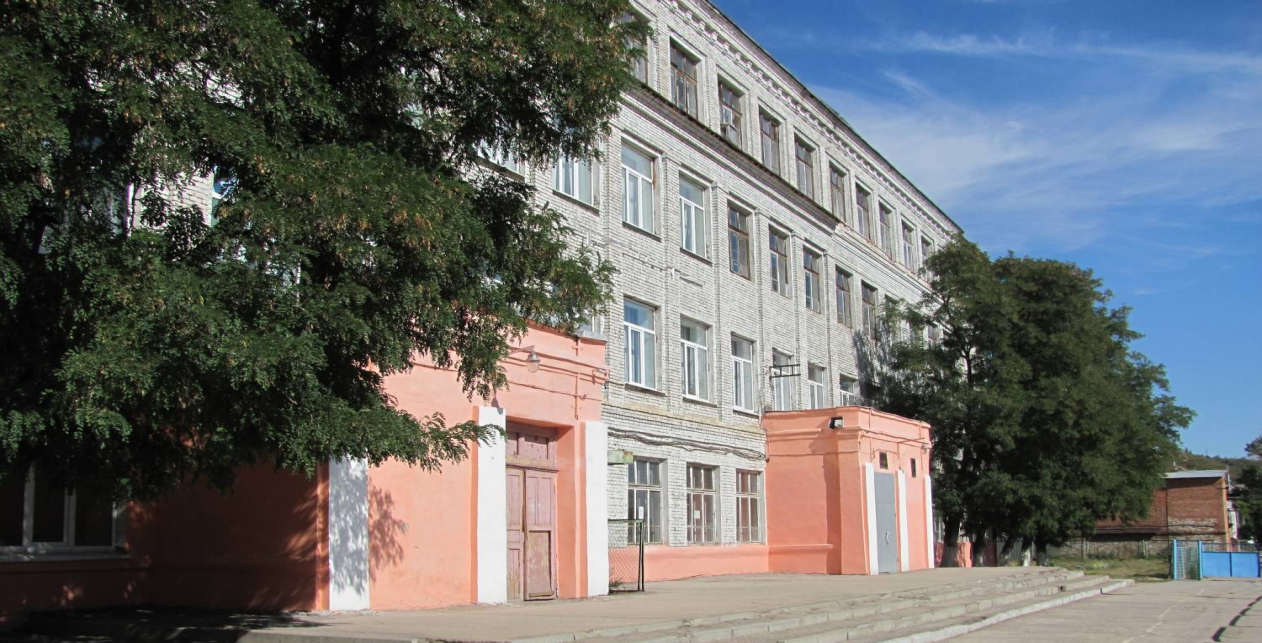 Итоги 2015 - 2016 учебного года. Задачи, проблемы и перспективы работы школы на 2016– 2017учебный год». Саратов-2016 годЗадачами работы педагогического коллектива школы на 2015 – 2016 учебный год являлись:повышение качества образования и создание условий для развития познавательных интересов и способностей учащихся  через рост профессиональной компетентности педагогического коллектива; повышение уровня подтверждения обучающимися оценок на промежуточной и государственной (итоговой) аттестации; обеспечение методического сопровождения введения расширенного преподавания математики, физики, литературы в 8 классах, углубленного изучения английского языка в 5а,6б, 8б классах;совершенствование  профильного обучения по индивидуальным учебным планам в средней школе;продолжение развития здоровьесберегающей среды, способствующей сохранению здоровья школьников, формирующей  у них  навыки саморегуляции и безопасного   поведения, потребность  в здоровом образе жизни; воспитание творческой и общественно активной личности, способной  реализовать себя в современном мире; укрепление учебно – материальной базы образовательного процесса для успешной реализации образовательной программы школы.Образовательный процесс осуществляют 25 педагогических работников. Учительский коллектив стабилен, большинство педагогов работают в данном образовательном учреждении свыше 10 лет. Общая характеристика учрежденияПолное наименование учреждения:  муниципальное образовательное учреждение «Основная общеобразовательная школа №14»Юридический адрес: 410005, Саратов 1 Садовая 35Телефон/ф: 75-20-10  Год основания:  1936   МОУ «ООШ №14» является образовательным учреждением высокого уровня педагогической деятельности. Профилирующими дисциплинами являются: социально гуманитарного цикла.  Ведется преподавание английского языка в начальных классах.Школа расположена в микрорайоне частного сектора Кировского района. Застройка микрорайона в настоящее время не производиться что дает основания считать ближний социум относительно стабильным, но это и создает напряженность с численным составом учащихся. Изменения, имеющие место в характере социума происходят в результате миграции населения и производимой до настоящего времени точечной застройки территории микрорайона.Непосредственно в микрорайоне отсутствуют промышленные и сельскохозяйственные предприятия, индустриальные объекты. Имеются профессионально - техническое училище и несколько мелких торговых предприятий. Указанные особенности местных условий, а так же слабо развитая  транспортная связь с другими районами города определяют характер контингента жителей микрорайона.2. Условия осуществления образовательного процессаКомпьютерное и мультимедийное  обеспечение: - компьютерный класс	 - 1;- интерактивные доски - 7;- мультимедийные комплексы – 14;Оборудованные специализированные кабинетные комплексы: - кабинет биологии - 1;- кабинет химии - 1;- кабинет физики – 1;- столярные мастерские – 1;- актовый зал – 1;- - спортивный зал- библиотека - 1;Учебные кабинеты: - кабинеты начальной школы- 4;- кабинеты математики -2- кабинеты русского языка – 2- кабинеты иностранного языка 1- кабинеты ОБЖ – 1- кабинеты географии -1- кабинеты средних и старших классов – 14;- кабинет музыки – 1;- кабинет психолога – 1;3. Дополнительные условияМедицинское обеспечение: - оснащение: медпункт, процедурный кабинет ;- Обеспечение безопасности обучающихся и работников: - система наружного и внутреннего видеонаблюдения (8 видеокамер с регистрацией записи);- автоматическая  пожарная сигнализация;- система радиотрансляции и оповещения людей при ЧС; - кнопка тревожной сигнализации;Прочее обеспечение: - столовая;Характеристика внутришкольной системы оценки качества. На начало 2015 – 2016 учебного года было открыто 16 классов-комплектов, что соответствует показателю прошлого учебного года. В классах обучалось на начало года 374 учащихся. 
           Закрепилась устойчивая тенденция в кадровой политике школы, направленная на гуманизацию и демократизацию образовательного процесса, на формирование учителя- профессионала, творческой личности, о чём свидетельствуют результаты анализа образования и аттестации педагогических кадров школы. На начало учебного года в школе работал 25 педагог, в школе функционировали 5 предметных методических объединений: учителей русского языка и литературы – 3 учителя, руководитель Мартышевская Л.И., учитель высшей кв. категории; учителей математики, информатики и физики – 5 учителей, руководитель Волох М.Н., учитель первой кв. категории; учителей иностранных языков – 3 человека, руководитель Герасимова Ю.Н., учитель второй кв. категории; учителей начальных классов – 5 человек, руководитель Дорошина М.В., учитель высшей кв. категории; учителей предметов гуманитарно-художественного цикла – 4 человека, руководитель Абраменко Е.Н., учитель высшей кв. категории.Школьные методические объединения обеспечивали планомерную методическую работу с учителями школы, направленную на совершенствование содержания образования и включающую различные виды предметной и исследовательской деятельности. Каждое методическое объединение работало над своей темой, тесно связанной с методической темой школы. Но при этом каждый учитель в соответствии со своим профессиональным и творческим потенциалом избрал определенный аспект решения этой проблемы.В течение года были проведены заседания по плану МО, на которых рассматривались следующие вопросы:Планирование работы на текущий учебный год, в том числе по темам самообразования.Подготовка учителей к аттестации.Обсуждение результатов участия в семинарах, методических неделях, предметных неделях.Обсуждение программ элективных курсов.Подготовка к итоговой аттестации.Формы работы с одаренными и слабоуспевающими учащимися.Пути повышения качества учебно-воспитательного процесса.Изучение стандарта образования .Создание условий для развития ребенка как свободной, ответственной и творческой личности обеспечивалось индивидуализацией учебно – воспитательного процесса, вариативности программ и учебников, формированием здорового образа жизни, большое внимание уделялось повышению образовательного потенциала педагогов и школьников за счет работы учителей в различных формах повышения квалификации педагогов, развитие практических умений и навыков учащихся на уроках и в объединениях по интересам, участие в различных семинарах, конференциях, аттестация педагогических кадров и выпускников школы, организация обмена опытом.Количество аттестуемых педагогов меняется, но уровень квалификации не снижается.Педагогам школы по прежнему предоставляется возможность повышать свою квалификацию и проходить курсовую подготовку. В настоящее время особое внимание уделяется информатизации образования, следовательно, каждый педагог должен владеть навыками компьютерной грамотности на уровне пользователя. Администрация школы уделяет этому вопросу большое внимание. С каждым годом растёт число учителей повысивших свою ИКТ-компетенцию. Педагоги школы заинтересованы и активно повышают свою профессиональную квалификацию, осваивают новые информационные технологии. Обеспеченность учебного процесса компьютерной техникой.Работающих пенсионеров в школе 7 человек или 15,0% от всего коллектива. Средняя нагрузка педагога в учебном году, как и в прошлом, составляла 18,5 часов. В течение трех последних лет программа по всем предметам учебного плана выполняется в полном объёме, несмотря на то, что некоторые учителя в течение года по нескольку раз находились на больничных.Анализ итоговой аттестациив 9 классе в 2015/2016 учебном годуЦелью итоговой аттестации является оценка качества подготовки выпускников, уровень освоения выпускниками государственного образовательного стандарта основного общего образования. Основной государственный экзамен в 9-х классах является средством диагностики, успешности освоения учащимися программ основного общего образования.Подготовка к итоговой аттестации обучающихся 9 класса началась в сентябре с составления плана работы, в котором была спланирована вся работа, направленная на организацию  подготовки к государственной  итоговой аттестации в форме ОГЭ (9 класс). В соответствии с планом работы администрацией школы, классным руководителем и учителями - предметниками был проведен ряд мероприятий, позволивший: Подготовить обучающихся к  сдаче обязательных предметов и предметов по выбору.Организовать осознанный выбор экзаменовПознакомить обучающихся и их родителей с условиями проведения итоговой аттестации в текущем учебном году;В 2015/2016 учебном году школу окончили 28 учеников девятого класса.С 26 мая по 15 июня 2016 года проходила государственная (итоговая) аттестация выпускников 9-х классов в основные сроки. Все 28 учеников 9 класса были допущены до  ОГЭ. Все экзамены проводились в независимой форме по контрольно – измерительным материалам в письменной форме.В Положении об итоговой аттестации предусмотрено в 9 классах сдавать 2 экзамена обязательных: математика (письменно), русский язык (изложение и сочинение) и два экзамена по выбору. Учеников, сдававших экзамены государственной (итоговой) аттестации в особых условиях не было.Распределение успеваемости обучающихся по обязательным предметам МатематикаВ содержании контрольно-измерительных материалов полностью реализовано требование действующей нормативной базы в части проведения экзамена по математике и в полной мере представлены все разделы курса математики, в частности, задания по курсу геометрии основной школы, задания из реальной математики. Работа состояла из трёх модулей: «Алгебра», «Геометрия», «Реальная математика». При выполнении заданий учащиеся продемонстрировали базовую математическую компетентность. В этой части проверялось владение основными алгоритмами, знание и понимание ключевых элементов содержания (математических понятий, их свойств, приемов решения задач и пр.), умение пользоваться математической записью, решать математические задачи, не сводящиеся к прямому применению алгоритма, а также применять математические знания в простейших практических ситуациях. Задания расположены по нарастанию трудности – от относительно простых до сложных, предполагающих свободное владение материалом и высокий уровень математической культуры. Экзамен по математике в 9 классе сдавало 28 обучающихся с разным уровнем учебной мотивации.  Один ученик получил в основной период оценку «2» и в дополнительный период пересдал на оценку «3». Написали работу на «4» и «5» 11 человек, что составляет 39%.Затруднения вызвали следующие задания: работа с  графиками,  решение неравенств, обоснование по условию задачи. Так же были допущены  вычислительные ошибки. Сравнительный анализ результатов ГИА по математике за три года Русский язык В экзаменационную работу включены задания, проверяющие следующие виды компетенций: лингвистическую компетенцию, т.е. умение проводить элементарный лингвистический анализ языковых явлений; языковую компетенцию, т.е. практическое владение русским языком, его словарем и грамматическим строем, соблюдение языковых норм; коммуникативную компетенцию, т.е. владение разными видами речевой деятельности, умение воспринимать чужую речь и создавать собственные высказывания. Первую часть экзаменационной работы (написание сжатого изложения) выполняли все девятиклассники. Анализ результатов выполнения первой части экзаменационной работы свидетельствует о том, что учащиеся верно передают основное содержание прослушанного текста, отразив все важные для его восприятия микротемы, они научились правильно применять 1 или несколько разных приёмов сжатия текста (исключение, обобщение, упрощение) и использовали их для сжатия на протяжении всего текста. С тестовой частью большинство  учащихся справились хорошо. Были задания, которые вызвали трудность: определение средств речевой выразительности, грамматическая основа предложения, сложное предложение с сочинительной и подчинительной связью, сложное предложение с разными видами связи. Третья часть экзаменационной работы– сочинение-рассуждение на лингвистическую тему. Это задание проверяло коммуникативную компетенцию школьников, в частности умение строить собственное высказывание в соответствии с заданным типом речи. При этом особое внимание уделялось умению извлекать из прочитанного текста информацию для аргументации своих утверждений.Экзамен по русскому языку в 9 классе сдавало 28 человек. С работой справились в основной период 27 человек. Один ученик получил оценку «2» и пресдал экзамен на оценку «3» в дополнительный период. Написали работу на «4» и «5» 18 человек, что составляет 64%.Сравнительный анализ результатов ГИА по математике за три года Соответствие экзаменационных и годовых оценокАбсолютное большинство учащихся в ходе итоговой аттестации подтвердили свои годовые оценки, что говорит об объективности их выставления. Анализ итоговой аттестации показывает, что все выпускники 9-х классов, допущенные к итоговой аттестации, прошли её успешно.Результаты государственной (итоговой) аттестации в форме ОГЭ по основным предметам (русскому языку и математике) показали, что все учащиеся школы освоили базовый уровень. Распределение успеваемости обучающихся по  предметам выбора Итоги сдачи экзаменов по выбору показали, что наиболее высокий результат был получен на экзамене по английскому языку, который сдавал один ученик. Больше всего из предметов по выбору сдавали экзамен по географии - 21 ученик (75%) и по обществознанию – 20 учеников (71%).  Меньше всего выбрали английский язык и историю (по 1 ученику, что составило 4% от общего количества учеников класса). Не по все ученики смогли справиться с заданиями по предметам выбора. Двойки были получены на экзаменах по географии - 9 человек (48%), по химии – 2 человека (50%) по обществознанию – 4 человека (20%). Данные результаты говорят о том, что учителя – предметники провели недостаточную работу по подготовке обучающихся к государственной итоговой аттестации.Соответствие экзаменационных и годовых оценок по предметам выбораПо итогам ГИА в 9 классах в 2016 году оценка полученная по экзаменам выбора не влияет на оценку по данному предмету в аттестате. По результатам государственной (итоговой) аттестации учащиеся 9-х классов все получили аттестаты об окончании общего среднего образования.Все экзамены в 9-х классах проводились в доброжелательной обстановке, нарушений в проведении экзаменов не было, на экзамене присутствовали общественные наблюдатели из числа родителей.Классный руководитель Дороднова Е.В. проводила постоянную работу с обучающимися и родителями, обеспечивала своевременную явку обучающихся на экзаменыПроанализировав результаты итоговой аттестации следует отметить следующее:Выпускники школы на итоговой аттестации по всем учебным предметам продемонстрировали соответствие знаний требованиям государственных программ, глубину и прочность полученных знаний, их практическое применение.Учащиеся 9-х классов на достаточном уровне справились с заданием итоговой аттестации.На основании вышеизложенного можно сделать вывод об определенных положительных результатах в деятельности педагогического коллектива: положительная ситуация с общей успеваемостью в школе, повышение качества знаний, рост числа школьников, учащихся только на «5» и «4». Рекомендации и задачи на 2016 – 2017 учебный год по итогам государственной итоговой аттестации выпускников: 1.АДМИНИСТРАЦИИ ШКОЛЫ: - провести анализ уровня обучения по обязательным предметам по итогам I и II полугодий; - определить уровень знаний умений и навыков по обязательным предметам в начале учебного года (входной контроль) с целью выявления уровня подготовленности выпускников, организации повторения учебного материала; выработки дальнейших педагогических и административных решений по повышению уровня обученности выпускников; - поставить на классно – обобщающий контроль 9-е классы с целью выявления уровня знаний и умений выпускников и оказания коррекции в знаниях учащихся, нуждающихся в педагогической поддержке; - проанализировать работу педколлектива с одаренными и слабоуспевающими детьми; - усилить контроль за преподаванием предметов ГИА; - усилить контроль за посещаемостью школы учащихся выпускных классов       - организовать своевременную информационно – разъяснительную работу с учащимися и их родителями по вопросам проведения промежуточной и государственной (итоговой) аттестации. 2. ПЕДАГОГИЧЕСКОМУ КОЛЛЕКТИВУ для достижения более высоких результатов государственной итоговой аттестации спланировать следующие мероприятия: - обсудить на заседании предметных методических объединениях результаты государственной итоговой аттестации выпускников 9 – х классов по итогам 2014-2015 учебного года; разработать план устранения недостатков и обеспечить его выполнение в течение года; - спланировать работу учителя по повышению качества знаний по предмету в целом и отдельных учеников в частности; - для содержательного анализа и дальнейшего использования результатов государственной итоговой аттестации учителям – предметникам необходимо изучить аналитические материалы выполнения заданий по контрольно- измерительным материалам 2015 -2016 учебного года;       -  ввести в систему повторение учебного материала, что даст возможность своевременно выявить пробелы в знаниях и умениях учащихся и наметить работу по их ликвидации. - применять формы и методы работы со, слабыми обучающимися по развитию их интеллектуальных способностей; - использовать индивидуализацию и дифференциацию обучения; - осуществлять взаимодействие между семьѐй и школой с целью организации совместных действий для решения успешности обучения и социализации личности.Обсудить на заседаниях ШМО итоги работы по завершению 2014/2015 учебного года, проведению итоговой аттестации выпускников. Включить в планы работы ШМО в 2015/2016 учебном году мероприятия, направленные на преодоление выявленных недостатков. В течение 1 четверти провести изучение первичного выбора предметов учащимися 9-х классов для проведения государственной (итоговой) аттестации 2015/2016 учебном году. Взять на особый контроль качество обучения, выполнение государственного образовательного стандарта, применение тестовых технологий по выбранным предметам.Учителям – предметникам ввести в систему повторение учебного материала, что даст возможность своевременно выявить пробелы в знаниях и умениях учащихся и наметить работу по их ликвидации.Пересмотреть содержание работы с учащимися с высокой мотивацией в обучении.Взять на особый контроль со стороны администрации объективность оценивания учащихся как в течение всего учебного года, так и во время итоговой аттестации.  Организовать своевременную информационно – разъяснительную работу с учащимися и их родителями по вопросам проведения промежуточной и государственной (итоговой) аттестации. Результаты переводных экзаменов в 5 – 8-х классах за 2015/2016 учебный годСогласно решению педагогического совета № 13 от 31.08.2015 года «Промежуточная аттестация (итоговый контроль) в 5 – 8-х классах в 2015/2016 учебном году» в школе были проведены  переводные экзамены по следующим предметам: Цель проведения: Психологически подготовить будущих выпускников к государственной (итоговой) аттестации Познакомить с новой формой сдачи экзаменовПроверить знания обучающихсяПовысить ответственность обучающихся к предмету.Экзаменационный материал составлен учителями по принципу ГИА, где весь проверяемый материал разбит на три группы по уровню сложности и проверял знания и умения по всем основным разделам программы. Выбор предметов обусловлен следующими причинами:Это предметы, по которым обучающиеся испытывают наибольшие трудности.Это предметы, изучение которых началось в указанной параллели и объем знаний, приобретенных навыков которых являются базовыми для последующего обучения.Это предметы профиля.Это предметы, которые развивают мышление обучающегося, способность анализировать, правильно и лаконично выражать свои мысли.Результаты экзаменов  следующие:В 5-х классах по русскому языку справились все обучающиеся, а по математике вызвало затруднение решение задач и допущены арифметические ошибки при подсчетах в примерах. По математике трудности вызвали задания на составление уравнения по условию задачи, решение уравнений. Были допущены вычислительные ошибки.В 6-х классах на письменном экзамене по биологии выявлено хорошее усвоение следующих понятий: атом, строение атома, клетка, взаимосвязь живых организмов, три состояния вещества, физические явления. На экзамене по математике были допущены вычислительные ошибки при умножении и вычитании рациональных чисел, вычислительные шибки при раскрытии скобок, в применении правила нахождения целого по его части и проценту. На экзамене по русскому языку наибольшие затруднения вызвали задания по словообразованию, спряжение глаголов, определение основной мысли текста, Ь на конце слова. В 7-х классах на экзамене по математике обучающиеся допустили больше всего ошибок в применении формул сокращённого умножения, в применении свойств и признаков параллельности прямых, при умножении одночлена на многочлен, так же были допущены вычислительные ошибки. На экзамене по русскому языку затруднения вызвали безударные гласные в корне слова, определение частей речи, правописание союзов и предлогов, НЕ-НИ с местоимениями и наречиями. По географии  наибольшие затруднения вызвали задание на знание определений географических процессов и явлений. Объяснение причин возникновения природных явлений.В 8-х классах по русскому языку допущено наибольшее количество ошибок в заданиях: определение частей речи, тире между подлежащим и сказуемым, обособление причастного и деепричастного оборота, употребление деепричастного оборота, дефис в словах.  По математике: установление соответствия между коэффициентами и графиками линейной функции, решение геометрических задач на вычисление высоты и медианы треугольника, нахождение вероятности события, решение системы уравнений первой и второй степени, составление пропорций для решения задач на вычисление расстояния между объектами. Были допущены вычислительные ошибки.Соответствие экзаменационных и годовых оценокАттестация показала, что в основном учебный материал учащимися усвоен удовлетворительно. Качество знаний по предметам, входящих в промежуточную аттестацию показывает, что произошло снижение качества знаний по отдельным предметам и параллелям. Повышение произошло  в 6-х классах, по биологии и математике, снижение качества знаний произошло по русскому языку в 5, 8 классах, по математике в 8 классах.Анализ проведения экзаменов и полученные результаты показывают, что поставленная цель достигнута, программный материал учащимися усвоен в полном объеме.Результаты учебной деятельности за 2015/2016 учебный годОбразовательный план школы  составлен на основании базисного учебного плана. При составлении образовательного плана соблюдалась преемственность между ступенями обучениями и классами, сбалансированность между предметными циклами, отдельными предметами. Уровень недельной учебной нагрузки на ученика не превышал предельно допустимого. Школьный компонент был распределён на изучение предметов по базисному учебному плану и на индивидуальные и групповые занятия. Для параллели обучающихся 9-х классов было организовано предпрофильное обучение. Обучающиеся начальной школы обучались по современным развивающим программам. 1 - 6-е классы  обучались по ФГОС.Образовательная программа школы и образовательный план предусматривают выполнение государственной функции школы – обеспечение базового общего среднего образования и развитие ребёнка в процессе обучения.Главным условием для достижения этих целей является включение каждого ребёнка на каждом учебном занятии в деятельность с учётом его возможностей и способностей. Достижение указанных целей обеспечивается поэтапным решением задач работы школы на каждой ступени обучения.В 2015-2016 учебном году школа работала в режиме 6-дневной рабочей недели, занимались 16 классов, были организованы 2 группы продлённого дня для обучающихся 1 - 7 классов, индивидуальноеобучение на дому было организовано для 2 обучающихся школы. Во вторую смену занималось 3 класса - это 61 ученик. Формы организации учебного процесса в прошедшем учебном году:УрокиЛекции, семинары, практикумНадомное обучение больных детейКонсультацииОлимпиады, конкурсыПредметные неделиОткрытые урокиОбразовательный план в основном выполнен, учебные программы пройдены.Основными элементами контроля учебно-воспитательного процесса в прошедшем учебном году были:Выполнение всеобуча;Состояние преподавания учебных предметов;Качество ведения школьной документации;Качество знаний обучающихся;Выполнение образовательного плана  и учебных программ;Подготовка и проведение итоговой аттестации за курс основной школы.Анализ результатов обучения обучающихся основной школы 52% учащихся начальной школы получили за год только «4» и «5», что на 1% больше, чем в прошлом году. Анализ результатов обучения обучающихся основной школы показывает, что 72% обучающиеся получили удовлетворительные знания по всем предметам программы и переведены в следующий класс. На «4» и «5» окончили школу 57 учеников 5 - 9 классов или 31%, что на 3% выше, чем в прошлом учебном году. Один ученик 8Б класса оставлен на повторный год обучения. Успеваемость по итогам года 99,7% (снижение на 0,3%).Сравнительный анализ успеваемости и качестваобучения по учебным годамРезультаты обучения выпускников Начальная школа:Результаты обучения четвероклассников показывают, что они хорошо подготовлены к обучению в основной школе,  52% выпускников окончили школу на «4» и «5».Основная школа:Процент качества  понизился по сравнению с прошлым годом на 7%.Применяя в своей работе разнообразные и разноуровневые формы обучения, учителя создали все необходимые условия для реализации обучения детей с разными способностями, с разной степенью усвоения учебного материала.Коррекция методов и приемов обучения проводилась по рекомендации психолого-педагогической службы школы.Анализ учебно-воспитательного процесса производился по результатам проверок ЗУН обучающихся, проводимых в различной форме: административные контрольные работы; срезы знаний по всем предметам; защита ученических проектных работ на общешкольной проектной неделе; выступление старшеклассников на научно-практических конференциях; выставки работ учащихся (трудовое обучение, ИЗО).Результаты анализа проведенных за год работ по русскому языку и математикеРусский языкМатематикаРезультатами успеваемости обучающихся по ИЗО, музыке, трудовому обучению являются хорошо сформированные навыки, выразившиеся в творческих работах детей, что было продемонстрировано в отчетных концертах, выставках обучающихся, проведенных в конце учебного года.На контрольных уроках по физкультуре в дети показали высокий уровень физической подготовки по основным тестовым упражнениям. У большого количества обучающихся показатель уровня развития - выше среднего. К сожалению, нужно отметить большое количество обучающихся, относящихся к специальным и подготовительным медицинским группам, особенно в старших классах.АНАЛИЗ КЛАССНО-ОБОБШАЮШЕГО КОНТРОЛЯВ учебном году в школе обучалось 16 классов. Из них:на I ступени – 1 – 4-е классы – 7,на II ступени – 5 – 9-е классы – 9.Окончили 2014/2015 учебный год в 1 – 9 классах:на «5» - 6 учеников (2А, 3А, 4А классы);с одной «4» - 0 учащихся;на «4» и «5» -  115учащихся;с одной «3» - 3 учащихся.Качество обучения по школе – 40%, уровень обученности 99,7%.Качество обученияВ следующем учебном году необходимо обратить особое внимание на работу учителям-предметникам в классах с низким качеством знаний, повышать мотивацию обучающихся.Роль образовательного учреждения в укреплении здоровья школьниковИзвестно, что растущий организм ребенка в силу особенностей своего развития особо чувствителен к воздействию факторов внешней среды, а также дефициту жизненно важных питательных веществ и микроэлементов. Безусловно, на состояние здоровья детей оказывают существенное влияние такие факторы как неблагоприятные социальные и экологические условия. Одновременно с негативным воздействием экологических и экономических кризисов на подрастающее население страны оказывают неблагоприятное воздействие множество факторов риска, имеющих место в общеобразовательном учреждении. Они приводят к постепенному ухудшению здоровья детей и подростков от первого к последнему году обучения. Поэтому именно на данном этапе необходим тщательный и комплексный научный анализ эффективности разнообразных форм организации здоровьесберегающего образовательного процесса.Анализ здоровьесберегающих технологий в образовании – фактически это школа, в организации самого процесса обучения и воспитания тех условий, того комплекса мер и системных мероприятий, которые обеспечивают здоровьесберегающую образовательную среду, условия для сохранения и укрепления здоровья обучающихся, формирование ценности здоровья и здорового образа жизни.Условия воспитания и обучения детей и подростков вносят большой вклад в формирование их здоровья. Гигиенически полноценная среда обитания определяется благоустройством и санитарным состоянием образовательного учреждения.В системе гигиенических требований к инфраструктуре школы в различных видах образовательных учреждений есть требования к отоплению, вентиляции, наличию водопровода, канализации, оборудованной столовой с газовыми или электрическими плитами.Наличие здоровьсберегающих элементов инфраструктуры в нашей школе, отвечающее требованиям САНПиНов:соблюдение размеров мебели;воздушно-тепловой режим;освещенность мест занятий;хорошее санитарное состояние;наличие спортивного зала, раздевалок, подсобных помещений;спортивное оборудование и инвентарь;оборудование спортивной и игровой площадок на пришкольной территории.Следующим условием создания школьной полноценной среды является наличие оздоровительной инфраструктуры:медицинский кабинет и оборудование;столовая и ее оснащенность.Профилактика и коррекция «школьных» болезней (близорукость, нарушение осанки) во многом зависит от соблюдения гигиенических норм естественного и искусственного освещения, соответствия размеров школьной мебели возрастно - антропометрическим параметрам школьника, а также от величины учебной нагрузки. Среди специфических методов профилактики прогрессирования близорукости используется специальная гимнастика для снятия зрительного напряжения.Для профилактики и коррекции нарушений осанки используется гимнастика, позволяющая формировать правильную осанку и стабилизировать имеющиеся функциональные нарушения позвоночника. Для коррекции осанки проводятся занятия физкультуры в школе и дома, игры, способствующие улучшению осанки.Здоровьесберегающие технологии в школеОхрану здоровья детей можно назвать приоритетным направлением деятельности всего общества, поскольку лишь здоровые дети в состоянии должным образом усваивать полученные знания и в будущем способны заниматься производительно - полезным трудом.Существует более 300 определений понятия «здоровье». Согласно определению Всемирной организации здравоохранения, здоровье - это состояние полного физического, психического и социального благополучия, а не только отсутствие болезней или физических дефектов.Для того, чтобы сохранить здоровье школьника в своей работе мы используем следующие здоровьесберегающие технологии:педагогическую технологию, которая по-новому выстраивает отношения между образованием и воспитанием. Здоровьесберегающие педагогические технологии должны обеспечить развитие природных способностей ребенка: его ума, нравственных и эстетических чувств, потребности в деятельности, овладении первоначальным опытом общения с людьми, природой, искусством.оздоровительные, направленные на укрепление физического здоровья;технологии обучения здоровью - гигиеническое обучение (правильное питание, уход за зубами). Эту работу мы проводим совместно со стоматологической поликлиникой. Врачи ежегодно проводят консультации  для первоклассников;воспитание культуры здоровья и др.;организация горячего питания.На основании приказов Министерства образования города Саратова горячим питанием обеспечены все социально незащищённые воспитанники школы. В школе создана и осуществляет деятельность Комиссия по контролю за организацией и качеством питания. Заседания комиссии проводились один раз в четверть. На заседаниях рассматривались следующие вопросы: - утверждение списка воспитанников, нуждающихся в усиленном питании:- соответствие рациона питания утвержденному меню;- санитарное состояние пищеблока;- качество готовой продукции;- соблюдение графика работы столовой и буфета;- нормы раздачи готовой продукции, сроки реализации и хранения;- целевое использование готовой продукции в соответствии с предварительным заказом.Анализ методической работы МОУ «ООШ №  14» за 2015\2016 учебный год.        Важнейшим средством повышения педагогического мастерства учителей, связующим в единое целое всю систему работы школы, является методическая работа. Методическое обеспечение образовательного процесса в школе  носит непрерывный характер, включает различные формы и содержание деятельности.  В настоящее время в школе сложилась следующая структурно-функциональная модель методической службы:Педагогический советМетодический советМетодические объединенияПостоянно действующий семинарПсихолого-педагогический консилиумСоциально-психологическая службаБиблиотечная службаНа практике реализуется принцип педагогической поддержки в деятельности каждого члена коллектива. Содержанием деятельности методической работы   являлось содействие созданию благоприятных условий для непрерывного образования учителей, повышения их профессионального мастерства, обогащение и развитие творческого потенциала каждого педагога. В 2015/ 2016 учебном году была продолжена методическая работа  над темой   «Методическое сопровождение инновационных процессов в образовательном учреждении»В рамках заявленной темы были выделены следующие приоритетные направления работы:Аттестация учителей.Повышение квалификации учителей (самообразование, курсовая подготовка, участие в семинарах, РМО, конференциях, мастер-классах).Управление качеством образования. Проведение мониторинговых мероприятий. Внеурочная деятельность по предмету.Обобщение и представление опыта работы учителей (открытые уроки,  творческие отчеты, публикации,  разработка методических материалов) на различных уровнях.Работа с молодыми и вновь прибывшими  педагогами.Цель методической работы: создание необходимых условий по сопровождению и поддержке инновационной деятельности педагогов, непрерывное совершенствование уровня педагогического мастерства педагогов, их эрудиции и компетенции в соответствующей образовательной области и методики преподавания предмета.Задачи:Внедрение в практику работы школы результатов научных исследований и достижений передового опыта, забота о научной, теоретической, профессиональной  и методической компетентности педагогов школы.Оказание помощи учителям в освоении и  реализации  инновационных образовательных технологий   в рамках требований ФГОС.Создание атмосферы заинтересованности в росте педагогического мастерства, приоритета развития творческого потенциала, самосовершенствования учителя.Повышение качества подготовки  учащихся к олимпиадам на всех ступенях обучения.Организация курсов повышения квалификации различной направленности, в том числе и дистанционных.Активизация работы по повышению мотивационного уровня обучающихся и педагогов к участию в научно-практических конференциях, предметных конкурсах различного уровня, вовлечению большего количества учеников к  исследовательской и проектной деятельности,  формированию у них ключевых компетенций.Активизация работы  по подготовке к  аттестации педагогических кадров на  квалификационные категории. Продолжение работы по обобщению педагогического опыта, развитию творчества педагогов, активизация работы учителей над темами самообразования.В соответствии с целями и поставленными задачами методическая работа осуществлялась через следующие формы деятельности:Тематические педагогические советыМетодический советМетодические объединенияОткрытые урок, их анализРабота учителей над темами самообразованияВзаимопосещение и анализ уроков, элективных курсовМетодические неделиСеминарыПедагогический мониторингОрганизация работы с одаренными детьмиИндивидуальные беседы по организации и проведению урокаОрганизация и контроль курсовой подготовки учителейАттестация учителейОбразовательный процесс осуществляли 24 педагога. Высшее образование имеют 20 педагогов.Сведения о повышении квалификации (аттестация)В течение учебного года успешно прошли аттестацию следующие учителя:  присвоена высшая квалификационная категория Абраменко Е.Н., учителю географии, Андреевой Л.Г., педагогу-психологу, первая квалификационная категория  Ермаковой Л.В., учителю математики. Таким образом, аттестацию на высшую и первую квалификационные категории прошли все учителя, подавшие заявления.Изменилось соотношение категорийАнализ  позволяет сделать вывод, что в школе подобран достаточно профессиональный состав. Все педагоги подтверждают заявленные категории.  Образование педагогов соответствует базовому образовательному преподаваемому предмету, за исключением 1 педагога, который не имеет педагогического образования. Укомплектованность образовательного учреждения педагогическими кадрами за последние 3 года составляет 100 %.   Но наблюдается понижение количества педагогов,  имеющих высшую и первую квалификационные категории и повышается количество педагогов без квалификационной категории. Вывод: состав педагогического коллектива в основном стабильный, что способствует созданию делового микроклимата, основную часть педагогического коллектива составляют опытные учителя с большим стажем работы, обладающие высоким профессиональным мастерством, имеющие высшую и первую квалификационные категории, квалификационный уровень педагогического коллектива.- подбор и расстановка педагогических кадров соответствуют целям и задачам общеобразовательного учреждения и позволяют реализовывать выбранные учебные программы и планы.Проблемы: старение педагогического коллектива, снижение количества педагогов с высшей и первой квалификационными категориями.Главными звеньями в структуре методической службы школы являются методический совет и методические объединения учителей. Задача, которая стояла перед методическим советом школы в 2015-2016 учебном году: определение стратегии и тактики школы, направленной на решение методической темы школы   «Методическое сопровождение инновационных процессов в образовательном учреждении».В школе функционировали 4 предметных методических объединений.Школьные методические объединения обеспечивали планомерную методическую работу с учителями школы, направленную на совершенствование содержания образования и включающую различные виды предметной и исследовательской деятельности. Учителями были выбраны темы самообразования, составлены индивидуальные планы работы. В течение года были проведены заседания по плану МО, на которых рассматривались следующие вопросы:Планирование работы на текущий учебный год, в том числе по темам самообразования.Подготовка учителей к аттестации.Обсуждение результатов участия в семинарах, методических неделях, предметных неделях.Обсуждение программ элективных курсов.Подготовка к итоговой и промежуточной аттестации.Формы работы с одаренными и слабоуспевающими учащимися.Пути повышения качества учебно-воспитательного процесса.Переход на новые образовательные стандарты. Знакомство с нормативно-правовыми документамиВысшей формой коллективной методической работы являлся педагогический совет. В 2015-2016 учебном году было проведено 4 тематических педагогических совета:1. Анализ учебно-воспитательной работы школы за 2014 /2015 учебный год и задачи на новый учебный год».2.Внеурочная деятельность как системообразующая составляющая учебно-воспитательного процесса в условиях реализации ФГОС. 3. Реализация ФГОС: формирование проектно-исследовательской культуры учителей и учащихся. 4. Формирование ценностных ориентиров духовно-нравственного воспитания школьников средствами современных воспитательных технологий. Заседания педагогического  совета  проходили в традиционных   формах. Присутствовала  серия сообщений, объединенных одной тематикой. В педагогические советы включалась:
- работа творческих групп учителей в рамках педсовета для решения поставленных задач и обоснования сделанных выводов; 
- демонстрация фрагментов уроков по теме педсовета с использованием современных технологий;
- анализ и самоанализ деятельности педагогического коллектива; 
- анкетирование учащихся и педагогов; 
- выступление творческих групп с презентацией.Тематика педсоветов, материал, подобранный на обсуждение, форма проведения, принятые решения способствовали эффективности организации образовательного процесса, повышению уровня педагогического мастерства в обучении и воспитании учащихся, создавали ориентир на дальнейшую деятельность педагогического коллектива. Задача: разнообразить формы проведения педагогических советов.С целью формирования научно-методической базы освоения и внедрения в учебный процесс инновационных технологий, а также оказания преподавателям методической помощи в школе были проведены 2 методические недели:1 неделя –   «Внеурочная деятельность как фактор развития личности школьника в условиях ФГОС: формы, методы, средства».2 неделя –  «Современный урок: некоторые подходы в организации современного урока – традиционные и инновационные».В рамках методических недель было  дано 12 открытых урока. Все уроки соответствовали темам методических недель.  Большинство уроков построено методически грамотно, уроки интересные, разнообразные. Учителями используются разнообразные методы и формы активизации познавательной деятельности, развивают творческую активность, самостоятельность учащихся.Кроме открытых уроков, администрацией школой посещались уроки в рабочем порядке по плану ВШК. Основные цели посещений и контроля: формы и методы, применяемые на уроках, классно-обобщающий контроль, освоение стандартов начального общего образования, работа молодых учителей. Посещенные уроки показали, что учителя уверенно владеют учебным материалом, успешно проводят работу по обучению учащихся самостоятельному поиску дополнительных литературных источников информации, применяют проектные и здоровьесберегающие технологии.В ходе анализа уроков были даны рекомендации:- Учителям в рамках проведения открытых уроков демонстрировать возможности по решению методической темы школы.- Расширять и совершенствовать использование образовательных технологий в учебном процессе для достижения более высоких результатов обучения.-Организовывать учебное сотрудничество детей.- Домашнее задание давать с использованием индивидуальных особенностей учащихся;- на устных уроках уделять внимание развитию монологической речи.С целью оказания методической помощи и повышения профессиональной компетентности педагогов были организованы обучающие семинары: 1. «Роль портфолио обучающихся в  оценке метапредметных и личностных результатов школьников» 2. «Проектирование рабочей программы педагога по предметам в соответствии с требованиями ФГОС НОО и ФГОС ООО» Работа с молодыми специалистамиМолодыми специалистами  в школе являются учитель физической культуры Степанова А.О.. и учитель начальных классов Доброва Д.А.  Организация контроля уровня преподавания молодых учителей осуществлялась через посещения уроков, консультаций и контроля работы с документацией. Анализ работы молодых учителей позволяет определить цель на 2016-2017 учебный год: создание условий для самореализации, для приобретения им практических навыков, необходимых для педагогической деятельности, закрепление молодых специалистов в коллективе.Совершенствование профессионального мастерства педагогических кадровНа педагогических советах, семинарах, заседаниях  ШМО   учителя делились с коллегами своими находками, уделяя особое внимание проблеме, над которой работали (теме самообразования), проводили самоанализ своей деятельности. В течение  года  учителя делились опытом работы, как в школе, так и обобщали опыт работы  на уровне района и города. Обобщен опыт работы следующих учителей:Изучение, обобщение и распространение передового педагогического опытаОпыт работы 8 учителей школы по эффективности реализации образовательных технологий в учебно-воспитательной работе представлен  публикациями  в сборнике «Инновационные процессы в современном педагогическом образовании и риски»  Литвинова Л.А., учитель биологии, - сборник материалов по итогам конференции «4 всероссийской (с международным участием) научно-практической конференции «Информационные технологии в образовании»» работа «Использование ИКТ на уроках биологии»Изучение, обобщение, распространение педагогического опыта осуществлялось и посредством участия учителей в конференциях, семинарах. МО активно работали над решением темы школы через:- заседания МО, на которых рассматривали новинки педагогической литературы,  педагоги школы выступали с докладами, - взаимопосещение уроков;- открытые мероприятия и уроки;- сотрудничество с библиотекой;- использование информационных технологий на уроках и во внеурочное время;- публикации;- участие в профессиональных конкурсах.Применение информационных технологий- Сбор информации с помощью сети Интернет и электронных образовательных ресурсов.- Использование мультимедиа технологий на уроках и во внеурочной деятельности.- Информирование всех участников образовательного процесса через систему Интернет (эл. почта, школьный сайт).- создание скрин-шотов, сайтов педагогов.Участие педагогов в наиболее крупных мероприятиях различного уровня (конкурсы, семинары, фестивали, конференции и т.п.)Участие педагогов в конкурсах педагогического мастерстваСведения о повышении квалификации (курсовая подготовка)Все педагогические работники регулярно проходят курсовую подготовку, что способствует успешному решению многообразных проблем образовательного процесса: систематическая корректировка и своевременное обновление учебно-воспитательного процесса, введение новых предметов, совершенствование методов и форм обучения, освоению образовательных технологий, готовность педагогов к введению ФГОС ООО. За 5 лет 100% педагогов прошли курсовую подготовку.Динамика повышения квалификации педагогических кадровВыводы: обучение на курсах повышения квалификации учителя школы проходят по мере необходимости в соответствии с графиком прохождения курсов. Все учителя прошли курсовую подготовку по ФГОС. Полученные через курсовую подготовку знания и опыт  учителя умело адаптируют к практической деятельности, что находит выражение на открытых уроках в рамках методических недель, семинарах, предметных недель. Проблема: низкая активность учителей по повышению квалификации через дистанционные курсы.Работа педагогического коллектива с одаренными и способными детьмиОдним из ведущих направлений методической работы являлась работа с одаренными детьми. Одной из основных задач в работе с обучающимися, имеющими высокую мотивацию, является создание условий для движения обучающихся в образовательном пространстве по собственной траектории через разработку индивидуальных образовательных программ, что способствует формированию социального опыта обучающихся в условиях реализации нового образовательного стандарта. С этой целью  на всех ступенях обучения были введены часы индивидуальных занятий научно-познавательного направления.  В 2015-2016 учебном году работа с учащимися, мотивированными на обучение, была организована по следующим направлениям:Участие в предметных олимпиадах;Участие в дистанционных олимпиадах;Участие в научно-практических конференциях;Участие в предметных конкурсах «Русский медвежонок» и «Кенгуру»;Участие в районном литературном празднике;Участие в районном конкурсе  чтецов.Результатом работы стало участие способных обучающихся в предметных олимпиадах разного уровня, конкурсах, научно-практических конференциях и повышение результативности участия.Результативность участия школьников в мероприятияхразличного уровняРезультативность участия школьников в мероприятиях различного уровня Результативность участия школьников в научно-практических конференцияхРезультативность участия школьников в олимпиадахРезультативность участия школьников в научно-практических конференцияхВ текущем учебном году увеличилось участие в муниципальных научно-практических конференциях, выросло количество призовых мест. Призеров подготовили Литвинова Л.А., учитель биологии, Абраменко Е.Н., учитель географии, Ермакова Л.В., учитель математики, Челноков С.А.. учитель истории, Андреева Л.Г., педагог-психолог.В школьном этапе всероссийской олимпиады школьников приняли участие 30 учащихся. Победителями и призерами школьного этапа стали 16 учащихся. В муниципальном этапе всероссийской олимпиады школьников приняли участие 7 учащихся.  1 призовое место по экологии.Однако наряду с позитивными изменениями есть и ряд проблем, прежде всего  они связаны с малочисленностью школы. Часто один и тот же учащийся задействован в ряде проектов, что снижает качество выполнения. Общие выводы:Вся методическая работа способствовала росту педагогического мастерства учителя, повышению качества учебно-воспитательного  процесса;90% педагогического коллектива составляют опытные учителя с большим стажем работы, обладающие хорошим профессиональным мастерством;Методическая тема школы и вытекающие из нее темы школьных методических объединений соответствуют основным задачам школы. Все учителя объединены в предметные ШМО, то есть, вовлечены в методическую систему школы. Тематика заседаний методических объединений и педагогических советов отражает основные проблемные вопросы, которые стремится решить педагогический коллектив школы.План проведения тематических педагогических советов, методического совета, м/о выполнен.Повышение квалификации и мастерства учителей в школе позволяет связать содержание и характер методической работы с ходом и результатом реального учебно-воспитательного процесса.Работа по подготовке педагогических кадров к плановой аттестации проводится успешно.Между тем остаются нерешённые проблемы и негативные тенденции:Старение педагогического коллектива.Снижение количества учителей с высшей и первой квалификационными категориями.Недостаточно активное включение и участие педагогов школы в профессиональных конкурсах;Педагоги школы слабо мотивированы на обобщение опыта работы на муниципальном и областном уровнях;Слабо ведется подготовка к предметным олимпиадам Рекомендации:
1. Создать условия для активизации участия учителей-предметников в профессиональных конкурсах муниципального, регионального и всероссийского уровней. 
2. Активизировать работу  по подготовке к  аттестации педагогических кадров на  квалификационные категории.
3. Отслеживать работу по накоплению и обобщению передового 
Исходя из проведённого анализа  определены  цели и задачи методической работы на 2016/2017 учебный год.Цель: оказание действенной помощи учителям и классным руководителям в улучшении организации обучения и воспитания школьников, обобщении и внедрении передового педагогического опыта, повышение теоретического уровня и педагогической квалификации педагогов и руководства школы.Задачи на 2016-2017 уч. г.:1. Продолжение работы по реализации ФГОС, создание необходимых условия для внедрения инноваций в УВП, реализации образовательной программы, программы развития школы, повышения качества образования.2. Организация помощи педагогам  в адаптации к работе в новых условиях внедрения ФГОС НОО И ФГОС ООО, предупреждать  и преодолевать  затруднения  педагогической деятельности учителей.4. Организация курсов повышения квалификации различной направленности, в том числе и дистанционных.5. Активизация работы по повышению мотивационного уровня обучающихся и педагогов к участию в научно-практических конференциях, предметных олимпиадах и  конкурсах различного уровня, вовлечению большего количества учеников к  исследовательской и проектной деятельности,  формированию у них ключевых компетенций.6.Совершенствование системы мониторинга и диагностики успешности образования, уровня профессиональной компетентности и методической подготовки педагогов7.Привести в систему работу учителей-предметников по темам самообразования, активизировать работу по выявлению и обобщению, распространению передового педагогического опыта творчески работающих педагогов на различных уровнях.8.Обеспечение методического сопровождения работы  молодых и вновь принятых специалистов.Анализ воспитательной деятельности  МОУ «ООШ № 14» за 2015-2016 учебный  год             Воспитательная деятельность МОУ «ООШ № 14» основывается на Концепции воспитательной системы,  которая рассматривает воспитание как целенаправленное  управление процессом развития личности, основанное на принципах гуманистического воспитания, природосообразности, личностном, деятельностном, целостном, комплексном и культурологическом  подходе. Концепция воспитательной системы школы выстраивается с ориентацией на модель выпускника как гражданина-патриота, образованного человека, личность свободную, культурную, гуманную, способной к саморазвитию.           На основании выдвинутых задач на 2015-2016 учебный год были сконструированы воспитательные планы и программы: план работы методического объединения классных руководителей, план мероприятий по профилактике безнадзорности, правонарушений и преступлений среди подростков, планы работ классных коллективов, программа «Здоровье», «Будущее для всех!», «Семья», «Путь к успеху», программы военно-патриотического воспитания, программы профилактики жестокого обращения с детьми и профилактики аддиктивного поведения учащихся.          Содержание общешкольных дел было направлено на самореализацию учащихся, развитие творческих способностей, формирование общечеловеческих ценностей. Большая часть планируемых мероприятий проводилась в тесном сотрудничестве педагогического коллектива с родительской общественностью, органами ученического самоуправления, учреждениями профилактики,  выполняя основную задачу  школы – помочь ребенку в личностном развитии, в его самореализации и саморазвитии.     Основные задачи на 2015-2016 учебный год:повышение персональной ответственности классного руководителя за качественный уровень воспитательной работы с учащимися класса.содействие формированию сознательного отношения учащихся к своей жизни, здоровью, а также к жизни и здоровью окружающих людей; вовлечение учащихся в систему дополнительного образования с целью обеспечения самореализации личности; создание условий для участия семей учащихся в воспитательном процессе, развития родительских общественных объединений, повышения активности родительского сообщества; привлечение родительской общественности к участию в самоуправлении школой; воспитание учеников в духе демократии, личностного достоинства, уважения прав человека, гражданственности, патриотизманаправленные на достижение главной цели воспитательной работы школы: создание образовательной среды, сочетающей в себе возможности базового и дополнительного образования и внеклассной работы, стимулирующей самоопределение учащихся в различных направлениях деятельности, независимо от их взглядов, через толерантное восприятие окружающих.       Воспитательная  работа в  2015-2016 учебном  году проводилась по направлениям:-социальное воспитание;-духовно-нравственное воспитание;-гражданско- патриотическое воспитание;-спортивно-оздоровительное воспитание; - воспитание толерантности;- экологическое воспитание; -  трудовое воспитание.      В сентябре 2016 году нашей школе исполнится  80 лет. Позади большой трудовой путь. Школа успешно прошла аттестацию.  Участие в региональных и общероссийских мероприятиях,  в многочисленных конкурсах, проектах и программах принесли положительные результаты.  Мы гордимся, что в нашей  школе  обучается не одно поколение детей микрорайона. Школа вступила в новый период своего существования, не отказываясь при этом от прежних сложившихся традиций.  Мы строим  школу, в которой каждый ребенок может получить качественное образование, развитие и воспитание. Мы должны понять, каким должно быть образование и воспитание в  школе  21 века. Представленные президентом России пять векторов развития системы образования  определяют модель новой школы:- обновление образовательных стандартов;- поддержка одаренных детей;- развитие учительского потенциала;-совершенствование школьной инфраструктуры;- укрепление здоровья школьников.Мы призваны в своей работе ориентироваться на эти направления.        Анализируя  воспитательную деятельность  школы в 2015-2016 учебном году следует  отметить, что в целом поставленные задачи воспитательной работы  можно считать решенными, цель достигнута.        В школе сформирован календарь традиционных творческих дел, основанных на принципах творчества и инициативы, единства воспитательного  и  образовательного пространства,  идеалах и взглядах воспитательной системы образовательного учреждения. Мероприятия охватывают несколько направлений воспитательного процесса, формы проведения их различны. Доброй традицией стало ежегодное проведение торжественных линеек, посвященных празднику «День знаний», «Последний звонок», празднику Великой Победы, торжественных вечеров, посвященных вручению аттестатов о среднем полном общем и  основном общем образовании, вручению паспортов, общешкольных мероприятий ко Дню учителя, Дню защитника Отечества, Международному женскому дню 8 Марта, фестиваля военно-патриотической песни, праздники улиц, которые являются праздником  не только для школы, но и для жителей микрорайона школы.             В рамках реализации Концепции воспитательной системы и общешкольного плана воспитательной работы, в целях сохранения духовной общности народов, формирования толерантных отношений среди  учащихся различных национальностей   школа является активной участницей реализуемых районных проектов, в частности в районном   фестивале национальных культур «Солнце для всех»,  в котором принимают участие  учащиеся, классные руководители, родители. Творческий коллектив школы третий год  представляют армянскую нацию, традиции и обычаи армянского народа.          Проводимые массовые мероприятия направлены на   обеспечение всестороннего развития личности ребенка, формирование творческой активности и раскрытие способностей обучающихся, создание  ситуации успеха,  формирование  умения работать в команде, чувства  ответственности за коллектив и дружеской поддержки, уважение к народным традициям.         Педагогический коллектив в своей работе использует следующие методы воспитания:методы формирования сознания личности (рассказ, беседа, лекция, диспут, примеры);методы организации деятельности и формирования опыта общественного поведения личности (приучение, метод создания воспитывающих ситуаций, педагогическое требование, инструктаж);методы стимулирования и мотивации деятельности и поведения личности (соревнование, познавательная игра, дискуссия, эмоциональное воздействие, поощрение, наказание и др.);методы контроля, самоконтроля и самооценки в воспитании.   В школе созданы условия для реализации и развития учащихся в познавательной,    коммуникативной, игровой, творческой, трудовой деятельности, для занятий физической культурой и спортом. Деятельность  строится в соответствии с психологическими возрастными особенностями учащихся. Идея творчества – главная идея, которой педагогический коллектив руководствуется в организации жизнедеятельности школьников.Анализ показателей организационного состояния воспитательной  системы  школы            В целях   достижения поставленной цели и выполнения задач воспитания школьников, основные  направления  воспитательной работы были  реализованы следующими средствами и мероприятиями:гражданско-патриотическое: встречи с ветеранами ВОВ, тружениками тыла, ветеранами  педагогического труда, представителями Боевого братства; посещение мероприятий в музее Боевой славы, Народном музее им.Ю.А.Гагарина, музее Космонавтики, музее института МВД, тематические классные часы и уроки мужества, акции, проекты, митинги, фестивали различных уровней;нравственно-эстетическое: тематические классные часы по правовой культуре, культуре поведения и речи, организация и проведение выставок рисунков ко Дню города, Дню учителя, Дню матери, Новому году, Дню Защитника Отечества, Международному женскому Дню, Дню Победы;  участие в конкурсах рисунков,  конкурсах декоративно-прикладного творчества городского уровня, участие в районных и городских творческих конкурсах, фестивалях художественного творчества; посещение театров, выставок, музеев, культурно-выставочных центров;спортивно-оздоровительное: организация деятельности спортивных  секций «Игровые виды спорта: баскетбол»,  шахматного клуба «Белая ладья», проведение  дней здоровья, дней спорта, участие учащихся в соревнованиях и спортивных  мероприятиях  различного уровня, проведение внутришкольных соревнований по мини-футболу,  настольному теннису, организация  отдыха и оздоровления детей в пришкольном лагере с дневным пребыванием «Колокольчик», пропаганда  здорового образа жизни на уроках ОЗОЖ и ОБЖ, классных часах; правовое воспитание,  ПДД: совместная деятельность  школы  с КДН,  ПДН ОП № 3 по профилактике безнадзорности и правонарушений, антиалкогольная, антиникотиновая пропаганда, профилактика наркомании; сотрудничество  с ОГИБДД, ПЛУМВД  г.Саратова:  профилактическая работа по правилам безопасности дорожного движения; работа Совета по профилактике, работа с социально-неадаптированными подростками  и их семьями; организация  деятельности уполномоченного по защите прав участников образовательного процесса;экологическое:  участие в  фестивалях экологических театров, акциях, мероприятиях экологической направленности, классные часы, экологические викторины, презентации; День земли; Весенняя неделя добра.воспитание толерантности: участие в мероприятиях в рамках социально – ориентированных проектов, развитие добровольческого движения, организация деятельности волонтерского отряда «Парус надежды»; трудовое:  организация  акций по благоустройству территории школы и микрорайона, участие в городских субботниках, трудовые десанты, организация дежурства по школе;профилактика правонарушений, наркомании:  организация сотрудничества с КДН, ПДН ОП № 3, врачами-наркологами, учреждениями системы профилактики;работа с семьей: тематические родительские собрания, совместные творческие и спортивные мероприятия, лекторий для родителей, индивидуальная работа с родителями, деятельность социально-психологической  службы школы,  профилактическая работа врача-нарколога,  инспектора ПДН, инспектора ОГИБДД по пропаганде.Анализ  состояния воспитательной системы  позволяет обозначить сильные стороны организации воспитательного процесса в школе: Сформированность системы воспитательных мероприятий, т.е  организация воспитательных мероприятий по программно – целевому принципу,  организация мероприятий воспитательными центрами, организация системы ключевых дел.Актуализированность воспитательного потенциала учебного процесса, т.е. использование ценностного содержания предметного знания, использование воспитательного потенциала учебного взаимодействия школьников,  использование личностно – ориентированных обучающих технологий, использование воспитательного потенциала межпредметной интеграции, использование воспитательного потенциала учебных экскурсий. Обеспеченность условий самоопределения педагогов в позиции воспитателя, т.е. методическая работа по проблемам воспитания (ШМО классных руководителей, педсоветы, открытые воспитательные мероприятия, акции, мастер – классы и т.д.), исследовательская и экспериментальная работа педагогов как воспитателей,   обучение педагогов как воспитателей в системе повышения квалификации, участие педагогов в муниципальных, региональных, федеральных акциях, проектах, конкурсах воспитательной направленности.  Сформированность института детского самоуправления, т.е организация системы органов самоуправления, деятельность детских клубов,  деятельность детских общественных объединений.  Актуализированность воспитательного потенциала дополнительного образования, т.е функционирование творческих объединений, спортивных  секций, клубов по интересам  в системе дополнительного образования в школе. Актуализированность воспитательного потенциала окружающей среды, т.е  организовано социальное партнерство с семьей в сфере воспитания, социальное партнерство с другими образовательными учреждениями в сфере воспитания,  социальное партнерство с другими общественными институтами и ведомствами  в сфере воспитания.        С этих позиций можно считать, что воспитательная  система в школе работает в системе функционирования, что характеризуется  стабилизацией, четким оформлением структурных компонентов, созданием органов самоуправления, повышением уровня воспитанности учащихся, развитием сети дополнительного образования, интеграции основного и дополнительного образования, сохранение и укрепление традиций  школьного сообщества. Сформирована определённая культурная среда, свой уклад школьной жизни,  индивидуальный образ школы. Серьёзное внимание уделяется  формированию у учащихся осознания своей принадлежности к определённой общности и вовлечению в  общешкольные дела большинства учащихся, педагогов, родителей.                         Сохранение и укрепление здоровья  учащихся, формирование здорового образа жизни.            Одна из основных задач учебно-воспитательного процесса школы – создание здоровьесберегающих условий для формирования у детей активной жизненной позиции,  реализуется через курс «Основы здорового образа жизни», который введен в учебный план школы.             Сохранение и укрепление здоровья учащихся осуществлялось согласно комплексной  программе «Здоровье» по трем направлениям: профилактика и оздоровление – физкультурная разминка во время учебного процесса для активации работы головного мозга и релаксации органов зрения, динамическая пауза, обучение навыкам самоконтроля и самодиагностики, горячее питание;физкультурно-оздоровительная работа   – использование здоровьесберегающих образовательных технологий в образовательном процессе, рациональное расписание; спортивно – оздоровительные мероприятия, работа спортивных секций;информационно—консультативная работа – лекции школьной медсестры, врача-нарколога, классные часы, родительские собрания, внеклассные мероприятия, направленные на пропаганду здорового образа жизни.                Многие параметры образовательной среды регламентированы санитарными нормами и правилами, которые являются обязательными и подлежат выполнению в интересах здоровья школьников. Именно поэтому программа «Здоровье» направлена на внедрение здоровьесберегающих технологий  и валеологическое образование учащихся. В реализации  программы задействованы все службы школы: администрация, педагоги, психолог, медицинский работник и технический персонал.С целью пропаганды здорового образа жизни в школе оформлена    «Стена здоровья» с периодически меняющейся информацией, отражающей  пропаганду  здорового  образа жизни и профилактику вредных привычек. Имеются стенды «Здоровый образ жизни» со съемной, периодически меняющейся,  информацией.             Одной из важнейших составляющих здоровья школьника является организация физического воспитания  в  форме внеклассной спортивно-массовой и физкультурно- оздоровительной работы. В этом направлении  в школе организованы спортивные кружки и секции (игровые виды спорта «Баскетбол», шахматный клуб «Белая ладья»), проводятся соревнования, игры, экскурсии, спортивные праздники. Учащиеся, посещающие спортивные объединения, активно участвуют во всех проводимых районных мероприятиях, но в 2015-2016 учебном году результативность участия снизилась, отмечается снижение количества призовых мест.         Деятельность школы по сохранению и укреплению здоровья  учащихся поставлена на хорошем уровне, но следует уделять больше внимания просветительской работе по пропаганде здорового образа жизни, активизировать работу отдела здоровья и спорта ученического самоуправления, для повышения доли участия школьников в формировании своего здоровья, создать творческие группы на уровне классных коллективов с выходом на общешкольный уровень по пропаганде здорового образа жизни, продолжить информационно-консультативную работу для родителей с привлечением врачей-специалистов.           Оздоровительная кампания имеет свое продолжение и в летний период. Дети имеют возможность  отдохнуть в загородных лагерях, пройти санаторно-курортное лечение. Восьмой год  на отдых на море в ДОЛ «Счастливое детство» отправлялся один лучший ученик, отличившийся в мероприятиях по благоустройству.   В школе на протяжении  многих лет  действует летний пришкольный лагерь с дневным пребыванием «Колокольчик», деятельностью которого руководит  бессменно  более  20 лет Краснова Г.Г. Основная идея программы ДОУ «КОЛОКОЛЬЧИК» - представление возможностей для раскрытия творческих способностей ребенка, создание условий для самореализации потенциала детей и подростков в результате общественно полезной деятельности. Программа ориентирована на работу в разновозрастном детском коллективе и представляет собой две смены.Принципы организации педагогического процесса в рамках программы:-принцип взаимодействия воспитателей и воспитанников;-принцип коллективной деятельности;-принцип самореализации ребенка в условиях детского лагеря;-принцип самостоятельности.Цель:              развитие личности ребенка, укрепление физического, психического и эмоционального здоровья детей, воспитание лучших черт гражданина.Задачи: 
1. Создание условий для организованного отдыха детей. Пропагандаздорового образа жизни.2. Формирование интереса к различным видам деятельности.3. Развитие познавательной активности, творческого потенциала каждого ребенка.4. Формирование качеств, составляющих культуру поведения, санитарно-гигиеническую культуру.Ожидаемые результаты работы лагеря:- укрепление здоровья детей;- развитие у школьников интереса к занятиям физкультурой и спортом;- расширение социального опыта;- формирование коммуникативных умений, основы правильного поведения, общения, культуры, досуга;- вырабатывание навыков ручного и общественно-полезного труда;- формирование осознанного отношения к себе, как к части окружающего мира.Количество смен в 2015-2016 учебном году  – 2, продолжительность смены – 21 день, количество  детей – 50,  питание 3-х разовое, время пребывания детей  - с 8.00 ч. до 18.00 ч.  Поставленные задачи оздоровления и отдыха детей реализовывались согласно плана  культурно-массовых и спортивных мероприятий, включающих ежедневные утренние зарядки, активные игры на   свежем воздухе, посещение бассейна два раза в неделю, посещение театров, музеев и др. Дети получали рациональное, разнообразное калорийное питание. Цель программы лагеря по  созданию благоприятных условий для укрепления здоровья и организации досуга учащихся во время летних каникул достигнута.Работа МО классных руководителей              Методическое объединение классных руководителей  создано в школе  в целях координации научно-методической  и организационной работы классных руководителей, освоения новых педагогических технологий, создания условий для развития педагогического творчества         В 2015 – 2016 учебном году МО классных руководителей работало над методической   темой: «Совершенствование  деятельности  классных руководителей    в современном образовательном  учреждении».     Поставленная цель методической работы по  совершенствованию профессиональной деятельности и компетентности классных руководителей в условиях модернизации общего образования была достигнута с помощью задач по организации работы классных руководителей по введению ФГОС второго поколения (воспитательный аспект) в основной школе и изучению  нормативной  и методической  документации  по вопросам организации и проведения воспитательной работы в ОУ в связи с требованиями ФГОС, путем повышения  теоретического, методического уровня классных руководителей по вопросам педагогики и психологии через самообразование и семинары разных уровней, обобщения  и распространения положительного  педагогического  опыта классных руководителей  по воспитанию подрастающего поколения, вооружение классных руководителей  современными воспитательными технологиями и знаниями современных форм и методов воспитательной работы.      В 2015-2016 учебном году работой  МО классных руководителей  руководила Киреева Т.В., заместитель директора по ВР.  В состав МО входили 14 классных руководителей, с 1 по 9 класс. МО  классных руководителей работало  по утвержденному директором плану.     Для  достижения поставленных  целей и задач в 2015-2016 учебном году  согласно плану работы проведено пять   заседаний МО классных руководителей, на которых  рассматривались вопросы нормативно-правовой  базы организации воспитательной деятельности в ОУ: - анализ работы МО за 2014-2015 учебный год и вопросы комплексного планирования воспитательной деятельности во внеурочное время с учащимися МОУ «ООШ № 14» на   2014-2015 учебный год;- план работы МО  классных руководителей на 2015-2016 учебный год;- утверждение  программ  на 2015-2016 учебный год;- организация работы по профилактике травматизма;- организация работы по профилактике безнадзорности и правонарушений; - темы самообразования.       Рассмотрены  также вопросы:- сотрудничество классного руководителя и педагогов дополнительного образования;- межведомственное взаимодействие в работе с учащимися, состоящими на всех видах профилактического учета;- программы  воспитания в рамках  требований ФГОС;- работа классных руководителей по формированию духовно-нравственных, гражданско-патриотических качеств личности  (организация педагогического  диалога классных руководителей);   - воспитание толерантности как фактор формирования успешной личности в условиях современной школы;- итоги методической работы за 2015-2016 учебный  год,  планирование деятельности  МО  на 2016-2017 учебный год.       В 2015 – 2016 учебном году на заседаниях МО классных руководителей уделялось  внимание  организации досуга учащихся с целью профилактики правонарушений, организации совместной профилактической  работы с представителями  заинтересованных ведомств, презентации программ воспитания.         Вся работа  была направлена на развитие личности ребенка с целью формирования значимых социальных свойств и качеств личности и строилась через работу школьного  детского объединения, самоуправление, проведение внеклассных и общешкольных мероприятий с детьми и их родителями.        Поставленные задачи решались через совершенствование методики проведения внеклассных мероприятий. Воспитательные мероприятия носили активную форму и обогащали досуг школьников, сплачивали коллективы детей, развивали творческие способности, способствовали интеллектуальному развитию учащихся. В ходе подготовки и проведения мероприятий  классные  руководители  проявили хорошие коммуникативные и организаторские способности, показали умение ориентироваться и использовать новые технологии.      Анализ и изучение работы классных руководителей  с классным коллективом показал, что деятельность большинства классных коллективов направлена на реализацию общешкольных и социально значимых задач. Классные руководители работают над занятостью учащихся во внеурочное время, (310  учащихся – 83% посещают спортивные секции и творческие объединения дополнительного образования), а также организовывают внеклассные мероприятия; проводят профилактическую работу с учащимися и родителями по профилактике дорожного травматизма, профилактике безнадзорности и правонарушений, по профилактике табакокурения и употребления алкогольных напитков.     На должном уровне проходит большинство  мероприятий: классных часов, праздников, конкурсов, о чем свидетельствуют  отзывы администрации школы,  учителей,  родителей.      В рамках МО прошли открытые воспитательные мероприятия согласно графику. Качество проведения воспитательных мероприятий удовлетворительное. В ходе подготовки  темы «Воспитание толерантности как фактор формирования успешной личности в условиях современной школы» были посещены классные часы  в 5а классе «Толерантность рождается в семье», классный руководитель Степанова А.О., в 5б классе «Учимся быть терпимыми», классный руководитель Герасимова Ю.Е., психологическая игра «Толерантность» в 7а классе, классный руководитель Абраменко Е.Н., внеклассное мероприятие в  8а классе «Толерантность – путь к миру!»,  классный руководитель Волох М.Н.. Классными руководителями выбраны разнообразные формы проведения классных часов в традиционной, игровой форме, с использованием мультимедийных презентаций и интернет – ресурсов. Информация донесена до учащихся в доступной, соответственной возрастным особенностям, форме. Цели мероприятий достигнуты.       В 2015-2016 учебном году классные руководители школы приняли участие  в различных районных мероприятиях: интеллектуально-образовательных, декоративно -прикладного творчества,  спортивных, патриотической и художественно-эстетической направленности.         Одной из главных целей в воспитательной деятельности нашей школы является воспитание гражданско-патриотических качеств у школьников. С целью формирования духовно-нравственных ценностей, привития патриотических качеств, воспитания любви к Родине, уважения к подвигу систематически организуются мероприятия, несущие гражданскую и военно-патриотическую направленность. Школа разработала план по военно-патриотическому воспитанию школьников, направленный на формирование у подрастающего поколения любви к своей Родине,  план мероприятий к 71 – ой годовщине Великой Победы, в рамках которого проведены различные мероприятия, акции, социокультурные проекты.        В 2015 – 2016 учебном году педагоги школы  являлись участниками мероприятий районного уровня, районных социокультурных  проектов «Во славу Отечества» - Степанова А.О., Абраменко Е.Н., Мартышевская Л.И., Ермакова Л.В., Герасимова Ю.Е., «Русское наследие» -   Безрукова Л.В., Герасимова Ю.Е., Степанова А.О., ДЖоброва Д.А.,  «Мир детских талантов» - Абраменко Е.Н., «Технология +» - Волох М.Н., Соловьева О.М., «Солнце для всех!» - Абраменко Е.Н., Доброва Д.А., «Лифт в будущее» - Мартышевская Л.И., Ермакова Л.В.,  «Энергия молодых» - Литвинова Л.А.,Нуртазина О.Н., Егорова Е.А., Безрукова Л.В., «Открытие» - Качковецкий В.М., Волох М.Н., Абраменко Е.Н., «Семья 21 века» - Доброва Д.А., Челноков С.А., «Мир без опасности» - Челноков С.А., «Радуга добра» - Жарикова О.В., городского уровня:  городской  конкурс социально – ориентированного проекта «Картины жизни в рамах золоченых» - Степанова А.О., Герасимова Ю.Е., Мартышевская.Л.И., городского уровня: Пушкинский фестиваль «Под сенью дружных муз» - Мартышевская Л.И., городской конкурс рисунков «Очей очарованье» - Абраменко Е.Н., городской конкурс декоративно-прикладного творчества «Весенний калейдоскоп» - Соловьева О.М., Волох М.Н., областного уровня:    конкурс изобразительного искусства «Человек – Земля - Космос» - Абраменко Е.Н.     Классным руководителем 8б класса Жариковой О.В. активизировано добровольческое движение, создан волонтерский отряд «Парус надежды», участники которого в течение двух лет являются активными  участниками районных и школьных мероприятий, принимали участие в проекте «Радуга добра»,  в форуме волонтерских отрядов «80 добрых дел Кировскому району». Учащиеся 8б класса являлись участниками районного этапа  областного   конкурса «Лучший ученический класс", имеют грамоту в номинации «Лучший экологический класс».      Классным руководителем 7а класса Абраменко Е.Н. ведется постоянная  работа с учащимися и родителями по организации досуга детей    в рамках интеграции основного и дополнительного образования  с ЦДТ Кировского района. Классные руководители начальных классов успешно сотрудничают      в этом направлении с городским Дворцом творчества детей и молодежи.        В соответствии с планом контроля воспитательного процесса, с целью анализа эффективности работы классных руководителей в  мае 2015-2016 учебного года было проведено собеседование с классными руководителями по данному вопросу, анализ отчетных  документов, анкетирование учащихся.         Результаты мониторинга деятельности классных руководителей показывают  систематическую  работу классных руководителей 1 – 9 классов  по сплочению классных коллективов, по развитию организаторских, лидерских качеств учащихся. Классные руководители   большое внимание уделяют развитию самостоятельности в детях, умению принимать правильное решение в различных ситуациях, активно вовлекают родителей к участию в проводимых мероприятиях, применяя нетрадиционные формы работы, способствующие развитию творческих и интеллектуальных способностей у детей.       Высокой активностью, интересом к участию в различных мероприятиях, самостоятельностью отличаются учащиеся  2а, 3а, 3б, 4а, 5а, 5б, 6а, 7а, 8а, 8б    классов. Классные руководители  данных классов отдают предпочтение коллективным  формам работы, планируют мероприятия, развивающие самостоятельность, творчество, способствующие самовыражению детей в различных сферах деятельности, организации внеурочной занятости обучающихся. Классные  руководители    1-9 классов   большое внимание уделяют повышению качества знаний в своих классах, организации дисциплины на уроках, работе с родителями, организации внеурочной занятости учащихся, ведут работу по предотвращению      пропусков занятий учащимися, на повышение успеваемости и организацию дисциплины на уроках и во время мероприятий.                   В качестве рекомендации всем классным руководителям  следует обратить особое внимание в  2016-2017 учебном году на  увеличение   мероприятий, развивающих самостоятельность, творчество; проведение  профилактической работы по предотвращению пропусков занятий учащимися и  профилактики правонарушений;  посещение  семей подростков, находящихся в социально опасном положении;  организацию  тесного сотрудничества  с социальным педагогом школы и педагогом-психологом, инспектором ПДН.Вывод:   В целом,  планы  работы классных руководителей с классными коллективами выполнены.  Организация работы по реализации взаимодействия классного руководителя с семьей в МОУ «ООШ № 14» носит деятельностный  характер, что обеспечивает включение учащихся, педагогов, родителей во все этапы  планирования, подготовки и проведения  социально значимых мероприятий.  Реализация воспитательных задач  требует поиска новых подходов к организации деятельности классных руководителей, внедрения инновационных технологий в воспитательный процесс. Изменения в той или иной степени коснулись  не только содержания учебно-воспитательного процесса, но и структуры отношений между классным руководителем и учащимися, основу которых должны составлять сотрудничество и равноправие участников образовательного процесса. Не умаляя воспитательных функций всех педагогических работников в образовательных учреждениях, нужно отметить, что именно классный руководитель является  одним из основных организаторов воспитательной работы в школе. Вышесказанное позволяет сделать вывод о важности и ответственности миссии, возложенной обществом на классного руководителя.          По проверке документации классного руководителя было выявлено, что классные руководители начальных классов и старшего звена  в полном объеме имеют всю документацию: планы воспитательной работы, протоколы родительских собраний, методические папки по воспитательной работе.     Посещение родительских собраний показало, что классные руководители начальных классов используют различные по форме родительские собрания - это беседы, лекции, диспуты, совместные с детьми родительские собрания по нравственному воспитанию; в среднем звене – это  лекции для родителей по воспитанию детей. Классным руководителям данных классов нужно разнообразить на следующий год формы проведения родительских собраний.      Анализ деятельности МО классных руководителей показывает, что классные руководители владеют  формами и способами организации воспитательного процесса, имеют  теоретическую и методическую подготовку в целеполагании, планировании, организации и анализе воспитательной работы,   достаточно уверенно ориентируются в  современных педагогических концепциях воспитания и  используют их  как основу для педагогической деятельности. Именно МО играет большую роль в повышении общетеоретического, методического уровня классных руководителей и их квалификации. Исходя из анализа деятельности МО классных руководителей за 2015 – 2016 учебный год  задачами на 2016-2017 учебный год являются:1. Координация деятельности классных руководителей в организации воспитательной работы в классных коллективах и воспитательной деятельности школы.2. Повышение теоретического, научно-методического уровня подготовки классных руководителей.3. Совершенствование  классными руководителями знаний современных форм и методов воспитательной работы, современных воспитательных технологий в рамках требований ФГОС.Рекомендации:1.Разнообразить формы проведения МО (наиболее оптимальные «философский стол», деловые игры, педагогические консилиумы, школы начинающего классного руководителя и др.), которые помогут посредством включения участников в дискуссию, обеспечить анализ проблем педагогического коллектива, поиск и нахождение решения.2. Привлекать родителей к активному участию в общешкольных и классных мероприятиях, к работе по профилактике правонарушений несовершеннолетних и работе с родителями, не исполняющими родительские обязанности.3.  Работу  МО классных руководителей за 2015 – 2016 учебный  год  считать удовлетворительной. Качественные показатели воспитательной работы школыСведения об участии в спортивных мероприятиях        В целях пропаганды занятий спортом, здорового образа жизни и профилактики вредных привычек  среди учащихся  в течение учебного года проведены различные массовые спортивные мероприятия: по мини-футболу, волейболу, настольному теннису, шахматам, участие детей в которых было массовым, охотным, способствующим практическому внедрению здоровьесберегающих технологий в учебно-воспитательный процесс. Проведены Дни спорта, массовые спортивные праздники,  посвященные открытию зимнего и летнего сезона на спортивных площадках школ Кировского района. Команда родителей в течение учебного года активно участвовала в соревнованиях по дартсу,  пулевой стрельбе, теннису, волейболу, шахматам, сдаче норм ГТО, спортивных праздниках, флешмобах.             Учащиеся нашей школы занимаются различными видами спорта  вне школы и добиваются высоких спортивных результатов, что  свидетельствуют о растущем интересе к здоровому образу жизни, занятиям спортом и разносторонности увлечений и интересов учащихся.Результативность участия в творческих конкурсах, смотрах, фестивалях        В 2015-2016 учебном году коллектив МОУ «ООШ № 14»  являлся организатором и ответственным  за  проведение районных спортивных, интеллектуально-развлекательных, военно-патриотических  мероприятий на базе школы, сквера «Рубин».  МОУ «ООШ № 14» третий  год является  модератором районного проекта «Мир детских талантов», в рамках которого проведены районные мероприятия: районный конкурс композиций собственного сочинения «Саратов – город талантов», посвященный Году литературы и празднованию 425 годовщины основания, фестиваль семейного творчества «Академия талантов».        В 2015 – 2016 учебном году учащиеся и педагоги школы приняли участие в социокультурных и спортивно-массовых районных проектах «Во славу Отечества», «Русское наследие», «Солнце для всех!», «Радуга добра», «Мир без опасности», «Открытие», подпроекте «Мир детских талантов», «Лифт в будущее», «Семья XXI века», «Энергия молодых», «Технология +», в подпроекте «Планета профессий».       Воспитательный потенциал дополнительного образовании является  важным звеном в системе воспитательной работы школы с целью создания условий для самоопределения и самореализации личности обучающихся, для личностно-нравственного развития и организации  досуговой  занятости       несовершеннолетних.            В целях создания условий для самоопределения  и самореализации личности учащихся, организации досуговой занятости, развития мотиваций личности к познанию и творчеству, реализации дополнительных программ в интересах  личности, создания условий для личностно-нравственного развития учащихся в  2015-2016 учебном году в школе организована деятельность 9 (девяти) творческих и спортивных  объединений  дополнительного образования, руководителями которых являются 9 (девять) педагогов.             Занятия проводятся в оснащенных всем  необходимым оборудованием учебных кабинетах, актовом зале, спортивном зале, спортивной площадке,  кабинете №1.           В системе дополнительного образования работают в основном педагоги школы, но очень хорошие результаты показывает  практика сотрудничества, в рамках интеграции основного и дополнительного образования,  педагогов ЦДТ Кировского района и городского ДТДиМ (Глухова С.Г., Мамонтова И.И., Успенская Л.В.).         В системе дополнительного образования заняты 9 педагогов дополнительного образования, среди которых 4 педагога МОУ «ООШ № 14», 5 педагогов привлечены из других организаций: 3 – из ЦДТ Кировского района, 2 – из МАОУ ДОД «ДТДиМ». Следует отметить возрастающее с каждым годом количество детей, посещающих объединения дополнительного образования. Охват детей программами дополнительного образования в 2015-2016 учебном году 310 учащихся, что составляет 83% от общего количества учащихся. Пятилетняя практика сотрудничества показывает высокий профессионализм привлеченных  педагогов дополнительного образования, возросший  интерес учащихся к занятиям в хоровых и вокальных коллективах,  качественный  уровень выступлений, желание детей развивать свои способности и таланты.              В 2015-2016 учебном году дополнительное образование организовано по четырем направленностям: физкультурно-спортивное («Игровые виды спорта: баскетбол»,  «Белая ладья»), художественно-эстетическое («Волшебный клубок», «Веснушки», «Радуга»,  «Грация»), естественнонаучное («Фито - бар», «Квазар»), культурологическое «Полиглот».        Известно, что дети выбирают то, что близко их природе, что отвечает их потребностям, удовлетворяет интересам. Именно в этом смысл дополнительного образования: оно помогает раннему самоопределению, дает возможность ребенку полноценно прожить детство, реализуя себя, решая социально значимые задачи. У детей, которые прошли через дополнительное образование, как правило, больше возможностей сделать безошибочный выбор в более зрелом возрасте          Программа дополнительного образования школы утверждена директором. Представленный вариант учебного плана дополнительного образования МОУ «ООШ № 14» ориентирован на решение следующих задач:- обеспечение гарантий права ребенка на дополнительное образование;- творческое развитие личности и реализация с этой целью программ дополнительного образования в интересах личности ребенка, общества, государства;- развитие мотивации личности к познанию и творчеству;- формирование общей культуры личности учащихся, их адаптация к жизни в обществе;- организация содержательного досуга;- обеспечение необходимых условий для личностного развития, укрепления здоровья, профессионального самоопределения и творческого труда детей.Учебно-тематический план каждой образовательной программы по дополнительному образованию включает в себя: перечень разделов и тем занятий, количество часов по каждой теме с разбивкой на теоретические и практические виды деятельности, пояснительную записку.Учебный план  дополнительного образования МОУ «ООШ№14»         В рамках интеграции  основного общего и дополнительного образования, на основании договора о сотрудничестве с  муниципальным автономным образовательным учреждением дополнительного образования детей «Дворец творчества детей и молодежи» г.Саратова в МОУ «ООШ № 14» действуют объединения дополнительного образования:            Всего в объединениях дополнительного образования занято 310 детей, что составляет 83% от общего количества учащихся.           Занятия объединений дополнительного образования  проводятся по графику, утвержденному  директором  школы.         Деятельность педагогов дополнительного образования в школе обеспечивает  удовлетворение многообразных  потребностей  детей в познании и общении, социальную адаптацию и продуктивную организацию свободного времени учащихся.           Система  дополнительного образования детей, организованная в школе способствует  профилактике безнадзорности и правонарушений среди несовершеннолетних, развитию склонностей, способностей  и интересов, социального и профессионального самоопределения и самореализации учащихся. Объединения дополнительного образования  пользуются у учащихся популярностью. Занятия  в объединениях развивают творческие и физические  способности учащихся, формируют у них активную жизненную позицию, воспитывают у учащихся гражданственность, трудолюбие, уважение к правам и свободам человека, любовь к окружающей природе, Родине, семье. Занятия творческих объединений МОУ «ООШ № 14» проводятся по расписанию, руководители имеют программу, последовательно выполняют поставленные задачи. Посещаемость и комплектование групп удовлетворительное. Правила оформления и требования своевременности заполнения документации строгой отчетности соблюдаются.            Анализируя деятельность школьных творческих и спортивных объединений, можно отметить, что не все объединения  имели результативный  выход.  Отмечается динамика снижения участия и  числа победителей районных, городских и областных конкурсов.    «Игровые виды спорта: баскетбол», руководитель  Степанова А.О.Занятия проводятся по расписанию, согласно  календарно-тематическому планированию рабочей программы. Секцию  посещают  25 учащихся,  пропуски занятий по уважительной причине. Занимаются с удовольствием, принимают участие в  школьных, районных соревнованиях. Качество проводимых занятий соответствует современным требованиям. Журнал учета деятельности педагога дополнительного образования заполняется своевременно, без замечаний.2.Занятия  шахматного  клуба «Белая ладья», руководитель Мамонтова И.И., педагог дополнительного образования  Центра детского творчества Кировского района, проводятся согласно расписанию. Ведение и оформление документации соответствует предъявляемым требованиям. Состав объединения постоянный.  Учащиеся с удовольствием посещают занятия   шахматного  клуба «Белая ладья». Пропуски занятий по уважительным причинам. Охват детей – 25.3.Хоровой коллектив «Веснушки», руководитель Успенская Л.В., педагог  дополнительного образования МАОУ ДОД «Дворец творчества детей и молодежи». Самое массовое  по количеству учащихся творческое  объединение - 100 детей из 1 – 4 классов. На занятиях создана творческая,  познавательная атмосфера. Дети с удовольствием погружаются в мир красивой классической и фольклорной музыки,  постигают азы вокального  хорового пения, знакомятся с произведениями известных композиторов, участвуют в школьных и районных мероприятиях. Занятия проводятся на достаточно качественном уровне.4.Вокальный ансамбль и хоровой коллектив  «Радуга», руководитель  Глухова С.Г., педагог дополнительного образования Центра детского творчества Кировского района.     На занятиях педагог развивает творческие способности учащихся,  вовлекает  в творческую деятельность учащихся, педагогов, родителей; формирует  активную  жизненную  позицию у подрастающего поколения, воспитывает гармонично-развитую  личность. Благодаря высокому профессионализму педагога и соответствующему  уровню качества занятий,  любви к детям и своему делу, повысился  уровень активности, результативности школьников в мероприятиях разного уровня.  Участники творческого объединения  (35 учащихся) -  постоянные участники и неоднократные победители районных смотров -  конкурсов,  социокультурных  проектов  «Русское наследие», «Во славу Отечества», «Мир детских талантов».                                                                                                               Участники вокального ансамбля «Радуга» имеют победы и международного уровня: лауреаты 2 степени VI   международного фестиваля-конкурса детского и юношеского творчества «Звездный дождь», диплом 1 степени в международном конкурсе художественного творчества «Вдохновение». Замечаний по ведению документации нет.5.Детское творческое объединение «Волшебный клубок», руководитель Соловьева О.М.  Охват учащихся  - 15 ч.  Посещаемость – 100%. Требования по ведению документации соблюдаются. Педагог обучает   детей  навыкам декоративно-прикладного творчества, используя в качестве основного вязание спицами и крючком. Работы учащихся  выставляются  на школьные и районные выставки детского творчества.6. Танцевальная студия «Танцуем вместе»,  руководитель Доброва Д.А. Охват учащихся – 20. Одно из сложных, но необходимых в деятельности школы направлений, требующих  педагога-профессионала в этой области. Кадровую проблему вынуждены решать своими силами, поэтому возникает множество проблем при подготовке мероприятий районного уровня.  Педагог подходит ответственно к  проведению занятий, прививает детям интерес к танцу, развивает их творческие способности. Участники творческого объединения «Танцуем вместе» принимали участие в танцевальном направлении районного проекта  «Русское наследие», в школьных массовых праздничных мероприятиях, флешмобах. Имеются недочеты в заполнении журнала учета занятий, качество проведения занятий удовлетворительное.7.Кружок «Фито - бар», руководитель Краснова Г.Г. Охват учащихся – 15 ч. Учитель биологии Литвинова Л.А., руководитель объединения «Юный биолог» на занятиях готовит обучающихся к практическому применению знаний по озеленению школьных коридоров и территории школы в  весенний период. В задачи естественнонаучного направления входит  ориентирование учащихся на активное познание мира цветочно-декоративных растений, понимание общих естественнонаучных процессов, расширение знаний  в области  биологии, экологии,  развитие  интереса к естественным наукам. Дети занимаются с удовольствием  и интересом. 8. Творческое объединение «Жемчужина Поволжья», охват детей – 25, руководитель Автайкин А.И., педагог дополнительного образования Центра детского творчества Кировского района. Объединение только начинает свою деятельность. Работа спланирована, дети заинтересованы в изучении песен народов Поволжья. Намечен в перспективе большой объем интересной работы на 2016-2017 учебный год.9. Творческое объединение «Полиглот»,  охват детей – 35, руководитель Бадамшина А.А., педагог  дополнительного образования МАОУ ДОД «Дворец творчества детей и молодежи». Программа объединения отвечает потребностям современного общества, начиная обучение иностранным языкам детей раннего возраста. На занятиях учащиеся получают необходимую интеллектуальную нагрузку, овладевают навыками иностранной речи, расширяют словарный запас.  Посещаемость занятий соответствует норме.Вывод:   творческие объединения школы работают систематически, имеют программу, цели и задачи. В основном правильно ведутся журналы учета кружковой работы. Дети, занимающиеся в кружках и секциях, принимают участие в школьных, районных и городских мероприятиях и конкурсах.  В следующем учебном году необходимо обратить внимание  на необходимость своевременной работы по вовлечению учащихся  в      спортивные и творческие объединения, для чего руководителям объединений дополнительного образования проводить открытые  занятия для педагогов, родителей и учащихся: спортивные     соревнования, конкурсы, концерты, фестивали, выставки и другие мероприятия в большем объеме; заслушивать отчёты педагогов дополнительного образования   о проделанной работе на совещании при директоре школы. В целях ознакомления учащихся и родителей с системой дополнительного образования в школе проводить  в  конце учебного года отчётные концерты, конкурсы, показательные выступления, выставки, мероприятия, подготовленные учащимися объединений дополнительного образования. Классным руководителям необходимо вести постоянный контроль за посещаемостью учащимися занятий дополнительного образования, способствовать вовлечению учащихся подучетных категорий  в кружки и секции.Рекомендации:1.Обратить внимание педагогов дополнительного образования и       классных   руководителей на необходимость своевременной работы по вовлечению ребят в      спортивные и творческие объединения, для чего проводить спортивные     соревнования, конкурсы, выставки и другие мероприятия в большем объеме.3.Классным руководителям вести постоянный контроль за посещаемостью учащимися занятий дополнительного образования, способствовать вовлечению учащихся подучетных категорий в творческие и спортивные объединения.4. В целях ознакомления учащихся и родителей с системой дополнительного образования ввести в практику проведения в школе в конце учебного года  итоговое мероприятие  «Ярмарка талантов».Работа  студий, секций, творческих объединений, действующих на базе школыКроме того, учащиеся нашей школы заняты в свободное от занятий время в музыкальных школах,  спортивных клубах г.Саратова,  в творческих объединениях  Дворца творчества детей и молодежи,  Центре детского  творчества Кировского района.Анализ деятельности детского общественного объединения «Спектр»Большим потенциалом в решении задач воспитательной работы с детьми и подростками обладают детские общественные объединения. В 2015-2016 учебном году  деятельность ДОО «Спектр»  организована в соответствии с Положением, планом работы. Анализируя деятельность ДОО «Спектр» за 2015-2016 учебный год, можно сделать выводы: поставленные задачи выполнены и выполнен план  ключевых мероприятий.  Объединение имеет свою структуру. Одним из главных направлений воспитательной деятельности в школе является развитие ученического самоуправления, смысл которой заключается не в управлении одних детей другими, а в обучении всех основам демократических отношений, в обучении их управлять собой, своей жизнью в коллективе.  Самоуправленческую деятельность осуществлял Совет старшеклассников. Главной педагогической позицией педагогического коллектива по отношению к деятельности ДОО «Спектр» и Совету старшеклассников является оказание детям настоящего доверия путем постановки перед ними ответственных, постоянно усложняющихся задач, формирование позиции ответственного хозяина школы. Деятельность членов ДОО «Спектр» определена действительными правами и обязанностями детей.  Деятельность ДОО «Спектр»  построена на принципах:добровольностидемократизмагуманизмасоциальной направленноститворчества самостоятельности     Участвуя в работе  общественного объединения, органов ученического самоуправления, дети включаются в разнообразную внеурочную деятельность. На равноправной основе они  включаются в деловое общение со взрослыми, вовлекаются в практику гражданского поведения и социальной деятельности, учатся отстаивать свои права и интересы, удовлетворять потребности в самовыражении, самоутверждении и самореализации. Одним из новых направлений организационной деятельности совета старшеклассников было развитие  волонтерского добровольческого движения. Добровольческой деятельностью занимались активисты  волонтерского отряда «Парус надежды»,  созданного на базе 8б класса. По инициативе  ребят  в течение учебного года проведены различные акции и мероприятия социального, спортивного, патриотического направления:  акции «Поздравь ветерана», «Домик для птиц», «Помоги бездомным животным», «Поздравь ветерана»; приняли участие в форуме волонтерских отрядов «80 добрых дел Кировскому району», в эко-квесте «Охота на мусор» и др.       В 2015-2016 учебном году ДОО «Спектр»  работало по следующим направлениям:Экологическое, трудовое – участие в акциях по благоустройству школьной территории, городских субботниках, трудовых десанты по уборке школы, участие в эко - квесте,  Весенней неделе добра, участие в социокультурном проекте «Технология +».Спортивно-оздоровительное –  пропаганда ЗОЖ, занятий спортом, организация и проведение спортивных соревнований, Дней спорта, школьных турниров по мини-футболу, волейболу, а так же активное участие в районных  спортивных мероприятиях, спартакиаде школ Кировского района, литературном лонгмобе, легкоатлетическом лонгмобе «Вперед, к  Победе!», участие в социокультурном проекте «Энергия молодых».Культурно-досуговое – организация школьных традиционных мероприятий: День знаний, День мира, профилактические мероприятия в рамках месячника безопасности детей, выступление агитбригады, День пожилого человека, День учителя, День матери, организация и  проведение новогодних  мероприятий, фестиваль военно-патриотической песни; участие в социокультурном проекте, участие в социокультурном проекте «Русское наследие», «Солнце – для всех!», «Радуга добра», «Радуга добра», «Мир детских талантов». Гражданско-правовое – участие в олимпиаде отрядов ЮПМ,  проведение уроков права  в начальной школе, участие в районном конкурсе «Безопасное колесо», участие в социокультурном проекте  «Мир без опасности».Патриотическое – оказание шефской помощи ветеранам,  помощь в организации встреч, поздравления на дому с Днем Победы, организация и проведение акций к 70-летию  Победы,  участие в социокультурном проекте «Во славу Отечества».Информационное – оформление  «Пресс-центра», помощь в проведении конкурсов плакатов и рисунков различного уровня, сбор материала для выпуска школьной газеты «Школа - экспресс». Заседания совета старшеклассников проводились  в соответствии   с планом работы детского объединения, утвержденном директором школы.      Исходя из анализа работы  ДОО «Спектр» и Совета старшеклассников, можно отметить удовлетворительный характер их деятельности и определить средний уровень развития органов ученического самоуправления.        В 2015-2016 учебном году при планировании деятельности ДОО «Спектр»  необходимо учесть рекомендации:Педагогическому коллективу активно содействовать созданию резерва молодежи, обладающего высоким уровнем профессиональной компетентности и мобильности, способного реализовывать инновационные проекты и технологии. Создавать условия для активной социальной деятельности в рамках детских объединений.Формировать новый менталитет подрастающего поколения – людей, которые смогут достойно жить в обществе с рыночной экономикой в условиях высокой конкуренции.Военно - патриотическое воспитаниеСодержание и пути развития патриотического воспитания учащихся  МОУ «ООШ № 14» определены программой «Патриотическое воспитание граждан Российской Федерации на 2011-2015 годы».Патриотическое воспитание детей и молодёжи  в МОУ «ООШ №14» реализуется  в соответствии    с нормативными документами:   ФЗ «О днях воинской славы (победных днях России) от 13 марта 1995г, № 32 - ФЗ», ФЗ «О воинской обязанности  и воинской службе», ФЗ  «О ветеранах»,Конституция РФ, Концепция патриотического воспитания граждан  Российской Федерации, Указ  Президента РФ  «О мерах государственной поддержки общественных объединений, ведущих работу по военно-патриотическому воспитанию молодёжи» от 16 мая 1996г.,приказ Минобрнауки России от 14 апреля 2006 года №85 «О программе Минобрнауки России по патриотическому воспитанию граждан Российской Федерации», государственной программой «Патриотическое воспитание граждан» на 2011-2015 годы,   подпрограммы «Патриотическое воспитание детей и молодёжи»   областной целевой программы «Молодёжь Саратовской области» на 2011-2015 годы.                                                                                                                                                                                                                                                                                                                                                                                                                                                                                                                                                                                                                                                                     В целях совершенствования системы патриотического воспитания, формирования у учащихся высокого патриотического сознания, верности Отечеству, готовности к выполнению конституционных обязанностей в школе оформлена государственная символика, действует Комната боевой славы, как воспитательный центр патриотической направленности,  материалы которой используются при проведении классных  часов, уроков памяти и мужества. В течение года актив комнаты Боевой славы принимал участие в слете активов школьных музеев,  конкурсе музейных экспонатов, конкурсе тематических  альбомов, фильмов  в рамках проекта  «От Сталинграда до Берлина».         За прошедший учебный год учащиеся школы, педагоги, родители  приняли активное участие в областных, городских, районных и школьных мероприятиях военно-патриотической направленности:  уроках мужества, конкурсах рисунков, поделок,  театрализованных постановках, фестивалях, соревнованиях,  в акциях и проектах. Сведения об участии в  военно-патриотических мероприятиях         В школе организована  деятельность  объединений  и отрядов военно-патриотической направленности: ДОО «Спектр», отряд «Милосердие», военно-патриотический клуб «Поиск», актив комнаты Боевой славы, волонтёрский  отряд «Парус надежды». Направления деятельности: организация работы с ветеранами, проведение акций, участие в проектах, оказание помощи ветеранам ВОВ, педагогического труда, труженикам тыла.                                                                                                                                                                                                     Налажено взаимодействие с ветеранскими и общественными организациями и ведомствами: Совет ветеранов Кировского района, Саратовская общественная  организация  «Боевое братство»,  Военный институт внутренних войск МВД России, библиотека им. А.С.Пушкина, Саратовский государственный музей Боевой Славы.       В 2015-2016 году организовано тесное сотрудничество с творческим объединением «Родина» (общероссийская общественная организация «Офицеры России»), проведены совместные мероприятия: «Наша Родина - Россия», «ПДД – правила дорожного движения», «Я - победитель». Организовано посещение музея УФСИН, музея Космонавтики, музея Военного  института внутренних войск МВД России, музея Боевой и Трудовой славы.         Традиционно проводится цикл мероприятий военно-патриотической направленности, посвященных  Международному  Дню Мира, Дню Космонавтики, Дню защитника Отечества, Дню Победы. Мероприятия проводятся  в сотрудничестве  с   организациями межведомственного взаимодействия: музей Боевой славы, Саратовская  филармония, Народный музей Ю.А.Гагарина,  музей космонавтики завода «Корпус». По плану организуются экскурсии, проводятся классные часы, уроки мужества с приглашением ветеранов ВОВ, встречи с известными людьми, конкурсы рисунков, выставки в школьной библиотеке, фестивали, спортивные мероприятия, турниры среди учащихся по шашкам.       Одним из направлений патриотического воспитания в  МОУ «ООШ № 14»  является  сохранение преемственности поколений, с этой целью проводятся  встречи с ветеранами ВОВ, ветеранами педагогического труда, тружениками тыла. Проблема патриотического воспитания, гражданственности, ответственности за судьбы Отечества и готовности к его защите   успешно решается педагогическим коллективом совместно с Музеем Боевой Славы, сотрудничество с которым продолжается с        2000 года, с участия в мероприятиях к 55-летию ВОВ.  С тех пор учащиеся школы    с удовольствием участвуют в различных мероприятиях, проводимых в Музее Боевой славы: митингах, фестивалях, конкурсах рисунков и стихов, выставках.      Особый интерес вызывают у детей экскурсии по выставкам музея Боевой и Трудовой славы, посещение  национальной деревни, участие в Дне белого журавля. Такие познавательные, наглядные экскурсии являются лучшим методом воспитания патриотизма, толерантности в детях, гармонизации межнациональных отношений.       Музей Боевой и Трудовой Славы располагает большим воспитательным потенциалом. Сотрудники Музея являются частыми, желанными  гостями нашей школы. Ежегодно заключается договор о взаимном сотрудничестве. Так же проводится работа по Программам "День музея" и "Дни воинской славы России". Самую интересную информацию ребята получают из встреч с ветеранами Великой Отечественной войны и тружениками тыла, другими интересными людьми.                Мы надеемся, что  в будущем педагогический коллектив и сотрудники музея Боевой Славы продолжат плодотворное сотрудничество в деле воспитания гражданина и патриота своей Родины, привития любви к Отечеству в процессе приобщения к культуре и истории  страны музейными средствами.Профилактика детского травматизма, несчастных случаев и суицида             Деятельность  МОУ «ООШ № 14» по профилактике детского травматизма и несчастных случаев среди обучающихся организована в соответствии с нормативно-правовыми документами министерства образования   и комплексным планом мероприятий по предупреждению травматизма, профилактике несчастных случаев и суицида, планом по правилам дорожного движения.   В школе уделяется внимание вопросам профилактики детского травматизма, планированию и организации работы. В наличии необходимые нормативные документы. Ежегодно,  в начале учебного года издаются  приказы по обеспечению безопасности образовательного учреждения.  Составлены договора, разработаны  совместные планы  по профилактике детского дорожно-транспортного травматизма, профилактике суицида и девиантного поведения подростков   с ОГИБДД, ПДН,   наркологом Кировского района Трофимовой  Е.В.,   с ГУ ЦСПС и Д,  с ММУ Детская поликлиника № 2. Имеется пакет документов, регламентирующих действия администрации по предупреждению несчастных случаев с детьми и при их расследовании. Теоретическая подготовка учащихся  по правилам дорожного движения, поведения в быту, на водоёмах, при пожарах, по оказанию первой помощи при различных видах травм проводится в рамках предмета ОБЖ.          Классными руководителями, психологом спланирован цикл классных часов, бесед с родителями и обучающимися  по профилактике детского травматизма  в быту, при пожарах, на воде, суицидальных  попыток. Систематически издаются приказы о направлении учащихся на экскурсии,  соревнования и другие мероприятия, проводимые вне школы,  ведется журнал инструктажа  по технике безопасности. В школе создан отряд «Юные инспектора  движения», разработан и утвержден план работы. План работы за 2015 – 2016 учебный год выполнен.  Стало доброй традицией проведение ежегодно,16 ноября в День памяти жертв ДТП, акции «Ангелочки на дороге» в целях профилактики дорожно-транспортных происшествий.         В целях повышения безопасности детей, восстановления   навыков безопасного поведения на дорогах и при угрозе возникновения  чрезвычайных ситуаций,  в соответствии с планом совместной работы с ОГИБДД г.Саратова традиционно, в сентябре 2015 -2016  учебного года,  проведён месячник безопасности детей, в рамках которого проведены профилактические мероприятия:  акция «Внимание, дети!» (знакомство с ПДД, разработка  безопасного маршрута движения «Дом-школа-дом» для учащихся 1-- 5 классов), родительские собрания (1-9 классы) по профилактике детского травматизма и безопасности дорожного движения, организована лекция для учащихся 5-6 классов «Профилактика детского травматизма на объектах железнодорожного транспорта» проведенная старшим инспектором ОДН Приволжского ЛУ МВД России на транспорте Ю.В.Завьяловой, организована выставка  книг в библиотеке по правилам поведения на дорогах, на транспорте, в местах  массового пребывания людей, оформлена съемной информацией по профилактике травматизма «Стена здоровья», «Уголок начальной школы».                В ходе контроля посещены мероприятия: классный час «Безопасный путь в школу» в 1а классе, классный руководитель Безрукова Л.В., викторина «Правила поведения при пожаре» в 5а классе, классный руководитель Степанова А.О. и 5б классе, классный руководитель Герасимова Ю.Е., классный час «Азбука дорожной безопасности» во 2а и 2б классах, классный руководитель Нуртазина О.Н., классный час «Автомобиль. Дорога. Пешеход.» в 3а классе, классный руководитель Егорова Е.А.                 С учащимися 1 - 9 классов, педагогическим коллективом     проведены тренировочные эвакуации с целью отработки действий при возникновении чрезвычайных ситуаций.              Следует отметить, что все профилактические мероприятия, проведенные классными руководителями,  соответствуют возрастным особенностям учащихся, проведены в интересных для детей игровых формах, материал изложен  логично, доступно для восприятия детей. Занятия  имеют практическую направленность, способствуют расширению и закреплению знаний учащихся по правилам дорожного движения, по профилактике травматизма. В целях сохранности жизни и здоровья детей,  профилактики травматизма во время учебного процесса   проведено ознакомление классных руководителей  с нормативно-правовыми  документами, регламентирующими  работу педагогов по профилактике детского травматизма и порядке  расследования несчастных случаев среди учащихся школы.                 Классные руководители в конце каждой четверти    рассматривают с родителями   вопросы о повышении ответственности  за жизнь и безопасность детей в каникулярное время с проведением инструктажа по соблюдению правил безопасного поведения на водоемах, на дороге, при возникновении чрезвычайных ситуаций.               Ведется общий  журнал инструктажа учащихся по соблюдению техники безопасности при проведении внешкольных мероприятий. Проведен месячник безопасности детей, учебные эвакуации с целью отработки навыков действия обучающихся  в экстремальных ситуациях.               Анализ деятельности классных руководителей показывает, что  планированию, организации работы по вопросам  профилактики   детского травматизма уделяется должное   внимание,  мероприятия по профилактике детского травматизма проводятся на качественном уровне. Результатом работы по профилактике травматизма является отсутствие случаев травматизма среди учащихся в 2015 – 2016 учебном году.В 2013 - 2014 учебном году  среди  учащихся  школы  зафиксировано  5      несчастных случая  травматизма. Из них: ДТП –  4 (  по вине учащихся -2);травма по неосторожности – 1.В 2014-2015 учебном году – 0.В 2015-2016 учебном году – 0.Попыток суицида  среди учащихся   зафиксировано не было. В целях сохранности жизни и здоровья детей, профилактики травматизма и несчастных случаев  в 2015-2016 учебном году   в МОУ «ООШ № 14»  проведена профилактическая работа:             1. На совещаниях при директоре рассматривались нормативно-правовые документы, регламентирующие работу педагогов по профилактике детского травматизма и порядке  расследования несчастных случаев среди учащихся школы..              2. На родительских собраниях в конце каждой четверти   рассматривались вопросы о повышении ответственности родителей за жизнь и безопасность детей в каникулярное время с проведением инструктажа по соблюдению правил безопасного поведения на водоемах, на дороге, при возникновении чрезвычайных ситуаций.               3. По плану проведен  месячник безопасности детей в сентябре 2015 года. В течение года неоднократно проводились  учебные эвакуации с целью отработки навыков действия учащихся  в экстремальных ситуациях               4. Обновлена информация на стенде «Внимание – дети!» .               5. Систематически при проведении  массовых  внеклассных мероприятий в школе и вне школы проводится инструктаж  учащихся с записью в соответствующий журнал учета инструктажа.              6.  На тематических классных часах по профилактике детского травматизма выступали приглашенные инспектор  ОГПН  Антонов В.А., инспектор  ПДН ОП № 3  Полякова О.В.,  инспектор ОГИБДД  Мостовая А.А., нарколог Кировского района  Трофимова Е.В., педагог-психолог школы, социальный педагог.В целях   безопасности детей  в течение года   проведены профилактические мероприятия с участием представителей  ОГИБДД:Лекция о профилактике травматизма на объектах ж/д транспорта - инспектор ОДН ПЛУМВД России Завьялова Ю.В.Правовой лекторий «Я и закон» - старший лейтенант полиции по ОВО г.Саратова Халиков Р.Р.Профилактическая беседа  «Будь внимателен, пешеход!» - инспектор ДПС по г.Саратову Кузнецов А.Е.Инструктаж  «Внимание – каникулы!»  - Мостовая А.А.,  инспектор по пропаганде ОГИБДД УМВД РФ по г.Саратову.Профилактическое мероприятие  «Дети и дорога» - инспектор ДПС по г.Саратову Кузнецов А.Е.Профилактическая акция «Внимание, каникулы!» - инспектор ДПС по г.Саратову Кузнецов А.Е.Родительское собрание по безопасности детей – инспектор ОГИБДД Мустафин Р.Н.Систематически  проводится инструктаж  учащихся  по соблюдению правил безопасности   во время каникул,  по соблюдению правил дорожного движения, о мерах безопасности на водоемах, по профилактике детского травматизма, о правилах поведения в общественных местах и в случае возникновения  чрезвычайных ситуаций.Составлен  и утвержден план совместной работы МОУ «ООШ № 14» с ОГИБДД г.Саратова по правилам дорожного движения, профилактике травматизма, несчастных случаев.Согласовано проведение совместных мероприятий с врачами-наркологами по профилактике суицида, наркомании, табакокурения  и употребления алкоголя.Разработана  общая  схема маршрута движения  учащихся   «Школа – дом - школа».Составлены маршруты безопасного движения  учащихся начальной школы по маршруту «Дом – школа - дом».Разработана  комплексная программа «Здоровье» (раздел 6.  Профилактика травматизма).    С целью предупреждения суицида среди несовершеннолетних проведены мероприятия::Мониторинг  эмоционального состояния  с целью выявления учащихся с признаками снижения настроения, депрессии педагога – психолога Андреевой Л.В.-  2 раза в  год.Диагностика уровня  личностной тревожности  подростков, педагогом-психологом Андреевой Л.Г. – 2 раза в год.Лекции нарколога Кировского района Трофимовой Е.В. – 2 раза в год по плану Классными руководителями в течение 2015 – 2016 учебного года проведен цикл  классных часов  и внеклассных  мероприятий по  вопросу профилактики травматизма. Результаты работы педагогического коллектива  по предупреждению травматизма, несчастных случаев и суицида рассматриваются на совещаниях при директоре, классных часах, родительских собраниях. В 2016 – 2017 учебном году остается нерешенным вопрос    обеспечения безопасности   перехода учащихся по дороге в школу через ул.Чапаева и ул..Вольская,  безопасности передвижения  по ул.Вольская в связи с отсутствием тротуаров.Рекомендации:Классным руководителям 1-9 классов продолжить  работу по профилактике  детского травматизма в 2016 -2017 учебном году.Проводить постоянную профилактическую  работу по недопущению травм, несчастных случаев среди учащихся во время учебно-воспитательного процесса и  во внеурочное время,   ДТП с участием детей.Систематически  проводить разъяснительную работу с детьми и родителями о ценности жизни и ценностном отношении к своему здоровью.Взаимодействие школы и родителей           Сегодня многие родители заинтересованы в успешном обучении и развитии ребенка. Однако не всегда есть понимание того, что хороших результатов можно добиться только при активном взаимодействии родителей  и школы. Школа  использует  все  возможности для вовлечения родителей в учебно-воспитательный процесс и только на основе принципа равноправного сотрудничества можно достигнуть совместно поставленных целей.           В современной школе родители являются полноправными субъектами организации воспитательного процесса в образовательном учреждении, активными участниками школьных и районных мероприятий.        Организация работы с родителями вызывает сложности у многих классных руководителей и связано это с целым рядом причин.  Родитель вправе ожидать от человека, профессионально связанного  с воспитанием, не простого называния каких-либо трудностей в учебе или характере ребенка (родитель часто сам их прекрасно видит), а обсуждения конкретных путей помощи ученику в их преодолении.         В практике нашей школы сложились достаточно продуктивные  межличностные отношения классных руководителей и семей – Нуртазина О.Н., - 2а класс, 2б класс,  Безрукова Л.В. – 4а класс,    Абраменко Е.Н. – 7а класс,   Жарикова О.В.-  8б класс, Степанова А.О. – 5а класс, Мартышевская Л.И. – 6а класс. Организационные формы работы    данных педагогов  с родителями  находятся на  достаточно высоком уровне,  что несомненно положительно отражается на отношениях учащихся к учебному труду, степени их ответственности, сознательности, дисциплине, успеваемости и посещаемости.        В  школе созданы организационно-педагогические условия, способствующие  осуществлению взаимодействия классного руководителя с семьей. Классные руководители школы  совершенствуют свою профессиональную подготовку в деятельности классного руководителя, применяют новые педагогические технологии, используют современные формы и методы работы, работают в тесном взаимодействии с социально-педагогической службой школы, учителями-предметниками, что позволяет на всех этапах работы классного руководителя активно взаимодействовать с семьями учащихся.          Организация работы с родителями носит деятельностный  характер, что обеспечивает совместное включение учащихся, педагогов, родителей во все этапы планирования, подготовки и реализации социально значимых мероприятий, акций и проектов.Основными направлениями организации работы  МОУ «ООШ № 14» с семьей являются:изучение особенностей воспитания детей в семья;организация психолого-педагогического  просвещения родителей;организация системы массовых мероприятий с  родителями учащихся;оказание помощи родителям в формировании здорового и нравственного образа жизни семьи, в профилактике наркомании, в предупреждении негативных проявлений в поведении подростков;создание условий, обеспечивающих право родителей на участие в управлении образовательным учреждением;оказание помощи родителям  в развитии  у детей социального опыта, коммуникативных  навыков и умений, в подготовке старшеклассников к семейной жизни;разработка  наглядного материала для работы с семьей («Уголок для родителей»);оказание   помощи в  ремонте  учебных кабинетов.         В школе создан и работает родительский комитет (председатель Плюснина  Е.С.) в состав которого входят  представители  родительской  общественности от каждого класса.  Главными задачами родительского комитета  являются: совместная работа  с педагогическим коллективом по осуществлению закона о всеобуче и охране прав детства и участие в  общественной жизни  школы.              Работа с родителями проводится по плану, утверждённому директором школы. Определены  основные направления работы общешкольного родительского комитета:      участие в работе совета по профилактике асоциального поведения учащихся, рейды по профилактике безнадзорности в микрорайоне школы, рейды в семьи, находящиеся в социально опасном положении, участие в мероприятиях и календарно-тематических праздниках, помощь в организации 100 % охвата учащихся горячим питанием и проведении экскурсий в музеи и театры города, помощь в организации профориентационной работы с учащимися 8-9 классов, участие в планировании капитального и текущего ремонта школы.          Проведено 4 заседания общешкольного родительского комитета, 4 общешкольных родительских собраний,  на которых рассматривались вопросы успеваемости,  поведения и правонарушений подростков, профилактики табакокурения, употребления алкоголя, детского травматизма, об участии в планировании текущего ремонта в школе организации летней оздоровительной кампании.      В 2015-2016 учебном году родители принимали активное участие в районном проекте          «Во славу Отесества»,  «Русское наследие»,  соревнованиях по пулевой стрельбе, по шахматам, по дартсу, по волейболу, теннису, дне открытых дверей, внедрению ВФСК (сдаче норм ГТО); спортивных праздниках, проводимых на базе школы, ФОК "Кировский" (спортивный праздник «Ритмическая мозаика»), стадионе "Темп" (День защиты детей), районном празднике "Масленица", Дне здоровья, фестивале национальных культур и военно-патриотической песни,  спортивных соревнованиях, экскурсиях,  Дне флага России, Всероссийском дне пап.          Родители-медики, родители-юристы  проводят лекции на правовые темы для учащихся и их родителей, принимают участие в проведении классных часов по профилактике табакокурения, употребления алкоголя и других психоактивных веществ, по пропаганде здорового образа жизни.         Классные руководители работают в тесном взаимодействии с родителями учащихся, применяя разнообразные формы организации деятельности:  беседы, классные часы, родительские собрания,  круглые столы. Педагогами школы, педагогом-психологом, инспектором ПДН, представителями УФСКН, врачом-наркологом, сотрудниками  прокуратуры Кировского района  проводится лекторий по правовому, педагогическому, психологическому и антинаркотическому  просвещению родителей. Профилактика наркомании, табакокурения,  употребления алкоголя и других психоактивных веществ. Профилактика  безнадзорности и правонарушений несовершеннолетних.Одно из важных направлений воспитательной работы школы – профилактика наркомании, табакокурения, употребления алкоголя и других психоактивных веществ; профилактика правонарушений, асоциального поведения, бродяжничества, безнадзорности несовершеннолетних, а так же раннего семейного неблагополучия.В своей работе педагогический коллектив руководствуется Федеральным законом от 24 июня 1999г. №120-ФЗ «Об основах системы профилактики безнадзорности и правонарушений несовершеннолетних», Законом об образовании, Конституцией РФ и другими нормативно- правовыми документами.Система деятельности  педагогического коллектива по педагогической поддержке учащихся включает в себя шесть основных компонентов:- выявление учащихся, склонных к нарушению дисциплины, асоциальным нормам поведения, отстающих в учебе;- определение причин отклонений в поведении и нравственном развитии, а так же индивидуальных психологических особенностей личности у выявленных школьников;- составление плана педагогической коррекции личности;- изменение характера личных отношений воспитанников со сверстниками и взрослыми;- вовлечение учащихся в различные виды  активной социальной деятельности и обеспечение успеха в ней;- изменение условий семейного воспитания с использованием для этой цели служб и ведомств системы профилактики.Работа планируется и реализуется в тесном взаимодействии с социальными и психологическими службами,  органами системы профилактики, органами внутренних дел, здравоохранением, комиссией по делам несовершеннолетних и защите их прав, общественными организациями. В течение года был продолжен   обмен информацией между образовательным учреждением  и подразделением по делам несовершеннолетних управления внутренних дел района. В соответствии с графиком проведения врачами  психиатрами - наркологами  ГУЗ «Саратовский городской психоневрологический диспансер» санитарно - просветительской работы с учащимися проведено  два мероприятия по профилактике зависимых состояний.         В школе регулярно проводятся рейды администрации по выявлению несовершеннолетних, употребляющих спиртные напитки, токсические вещества, выявление фактов табакокурения.         Несовершеннолетних, состоящих на внутришкольном учете за употребление спиртных напитков, токсических  веществ в 2015 – 2016 учебном году – нет, за курение табачных изделий – нет.Всего на профилактическом учете в  ПДН ОП № 3 в составе УМВД по г.Саратову за правонарушения состояло учащихся:2013-2014 г.  - 4 2014-2015 г. – 4 2015-2016 г. – 4 На конец 2016 – 2017 учебного года на профилактическом учете в ПДН ОП № 3 состоят учащиеся: Митрофанов Г., 9а класс,  Григорьева Д., 9а класс,  Песчанюк П., 9б класс, Скопцов А., 8а класс.Семей, находящихся в социально-опасном положении – 3, в них  детей школьников – 3.На внутришкольном  учете за нарушение Устава школы состояло учащихся:2013-2014 г.  -   8 2014-2015 г. – 8 2015-2016 г.  – 6На конец 2015 – 2016 учебного года на профилактическом внутришкольном учете состоит 1 учащийся 8а класса Халилов Р.         С целью  профилактики употребления несовершеннолетними спиртных напитков, наркотических средств, табачных изделий, профилактики безнадзорности и правонарушений организовано взаимодействие с ПДН ОП№3. Проведено совместных профилактических мероприятий правовой направленности -14, бесед с учащимися -10, с родителями - 4, проведено совместных рейдов - 5.         Совместные действия администрации школы и ПДН ОП №3 направлены  на  формирование нравственных основ  поведения учащихся.        Согласно аналитической информации  ОП № 3 в составе УМВД по г.Саратову  учащимися  МОУ «ООШ № 14» преступлений  совершено не было. Административных правонарушений на территории Кировского района среди  учащихся  не выявлено. В дежурную часть  ОП № 3  в составе УМВД по г.Саратову  за совершение мелкого хищения доставлялись учащихся – 1 (Скопцов А.В.).  В Центр временного содержания  несовершеннолетних правонарушителей ГУВД Саратовской области (ЦВСНП), спецшколы и спец ПТУ закрытого типа  учащиеся  МОУ «ООШ № 14» не направлялись. Фактов попыток суицида учащимися школы не зафиксировано. В 2014-2015 учебном году к врачу-наркологу несовершеннолетние МОУ «ООШ № 14» не  направлялись. В розыск объявлялись: Григорьева Д., 9а класс – 1 раз, Песчанюк П. – 2 раза.           В  отношении учащихся, склонных к совершению правонарушений,  пропускающих учебные занятия по неуважительным причинам,  принимаются различные меры педагогического воздействия: рассмотрение  на заседаниях совета по профилактике асоциального поведения учащихся, проводятся психолого-педагогические консилиумы, коррекционная работа с неблагополучными семьями, детьми подучетных категорий.       Продолжает работу отряд «ЮПП», члены которого проводят рейды на территории ОУ, беседы по предупреждению правонарушений и преступлений среди учащихся, оказывают помощь  классным руководителям в профилактике противоправных деяний несовершеннолетних.           Все учащиеся подучетных категорий заняты в  системе дополнительного образования, занимаются в кружках и секциях, организованных в   школе и вне школы.  Несовершеннолетние подучетных категорий принимают посильное участие в классных и общешкольных массовых мероприятиях.Педагогический коллектив МОУ «ООШ № 14» сотрудничает с органами опеки и попечительства администрации Кировского района,  оказывает содействие в осуществлении устройства и защите прав несовершеннолетних, оставшихся без попечения родителей, при необходимости информирует о выявленных фактах семейного неблагополучия.В школе организована работа   по формированию законопослушного поведения и  духовно-нравственных качеств личности: минутки общения на правовую тему, презентации, круглые столы, конкурсы рисунков, викторины, на классных часах изучаются права и обязанности учащихся, статьи из закона «Об образовании», «Конвенция о правах ребенка», Конституция РФ, ФЗ- № 120, Устав школы и другие документы правового направления,  организуются встречи с представителями правоохранительных органов.  Школьным педагогом-психологом Андреевой Л.Г., социальным педагогом Дорошиной М.В. ведется профилактическая работа с несовершеннолетними, состоящими на учете ПДН, ВШУ (мониторинги, диагностика, индивидуальные беседы,  оказание социально - психологической поддержки, индивидуальные консультации, психолого-педагогическое сопровождение детей подучетных категорий).В целях профилактики безнадзорности и правонарушений несовершеннолетних школа осуществляла взаимодействие с реабилитационными центрами «Маленькая страна», ГУ «Центр социальной помощи семье и детям».               В соответствии с совместным приказом Министерства образования Саратовской области и Министерства внутренних дел саратовской области «О введении в действие инструкции по взаимодействию Управления внутренних дел области с Министерством образования Саратовской области» № 706/630 от 18.10.2000 года, для решения проблемы профилактики асоциального поведения несовершеннолетних, профилактики безнадзорности и правонарушений  в школе действует Совет по профилактике асоциального поведения учащихся.        Профилактическая деятельность совета по профилактике асоциального поведения учащихся МОУ «ООШ № 14» организована в соответствии с Положением о совете по профилактике асоциального поведения учащихся МОУ «ООШ № 14» (утверждено приказом № 302 от 31.08.2013г.), Положением о правилах постановки учащихся МОУ «ООШ № 14» на внутришкольный учет (утверждено приказом № 302 от 31.08.2013г.), разработанными на основе Федерального закона Российской Федерации от 24 июня 1999 года № 120-ФЗ «Об основах системы профилактики безнадзорности и правонарушений среди несовершеннолетних» и другими нормативно-правовыми документами, регламентирующими деятельность совета.      На совете по профилактике асоциального поведения рассматриваются ежемесячно заявления классных руководителей о постановке  на внутришкольный учет учащихся, неоднократно замеченных в нарушениях  Устав школы, систематически нарушающих правила поведения учащихся, пропускающих уроки без уважительной причины – 15 - 20% учебного времени, замеченных в однократном употреблении алкоголя и других вредных для здоровья веществ, табакокурении, срывающих уроки, проявляющих хулиганство. Совет принимает решение о постановке на учет, которое доводится до сведения родителей. Снятие с внутришкольного учета происходит при наличии у учащегося положительных тенденций в обучении и в отношениях с окружающими.          Каждый факт асоциального поведения  рассматривался на заседании совета по профилактике асоциального поведения, осуществлялся постоянный контроль за поведением и успеваемостью детей подучетных категорий со стороны администрации,  классных руководителей, социального педагога,  педагога-психолога. Заседания совета по профилактике асоциального поведения проводятся ежемесячно по плану. План  работы совета по профилактике выполнен.  За 2015-2016 учебный год проведено - 10 заседаний совета, на которых были     рассмотрены  вопросы:1.Анализ работы совета по профилактике за 2014-2015 учебный год.2. Утверждение совместного плана работы школы  с  ОП № 3 на 2015-2016 учебный год3. Планирование работы на 2015-2016 учебный год.4. О состоянии правонарушений среди учащихся за 9 месяцев 2015г.5. Организация работы по предупреждению пропусков занятий учащимися без уважительной причины.6. Система работы классных   руководителей по профилактике асоциального поведения  учащихся.7. Организация внеурочной занятости учащихся подучётных категорий.8. Состояние посещаемости и успеваемости учащихся,  состоящих на внутришкольном учёте.9. Отчет о работе по профилактике  правонарушений, наркомании, табакокурения, употребления алкоголя  за 2015 год.10. Организация работы с агрессивными детьми.11. Проблемы дисциплины, пути и методы коррекции поведения  учащихся.12. Работа с семьями, находящимися в СОП и попавшими в трудную жизненную ситуацию.14. Итоги предварительной успеваемости  учащихся 9 «А» класса.15. Организация досуговой занятости учащихся подучетных категорий в весенние каникулы.16.  Предварительная карта занятости  учащихся в дни летних каникул.17.  Трудоустройство учащихся, состоящих на различных формах учета.18.  Результаты  межведомственного взаимодействия.19. Итоги работы совета за 2015-2016 учебный год и перспективы планирования на 2016-2017 учебный год.      Вопрос о постановке и снятии учащихся с профилактического  учета в школе рассматривался на каждом заседании совета по профилактике асоциального поведения учащихся. Всего за 2015 – 2016 учебный год  на внутришкольном учете состояло  и было рассмотрено на заседаниях – 6 учащихся,  сняты в 2016 году  в связи с выбытием - 1,  в связи с наличием положительной тенденции в учебе и поведении – 3. На конец 2015 – 2016 учебного  года на внутришкольном учете состоит  учащихся – 2 (Халилов Р., 8а класс, Песчанюк П., 8б класс).  На учете в ПДН ОП № 3 состоит  учащихся – 3 (Митрофанов Г., 9а класс, Григорьева Д., 9а класс, Скопцов А., 8а класс).     Положительным результатам  деятельности совета по профилактике асоциального поведения обучающихся  во многом способствовала слаженная работа состава совета, в которой входили директор школы, заместитель директора по ВР, заместитель директора по УВР, педагог – психолог, социальный педагог, уполномоченный  по защите прав участников образовательного процесса, председатель общешкольного родительского комитета, инспектор ПДН ОП № 3 (по согласованию). Деятельность совета по профилактике асоциального поведения учащихся МОУ «ООШ № 14» можно считать удовлетворительной.         Администрацией школы принимаются различные меры  воздействия в отношении родителей, чьи дети часто пропускают учебные занятия по неуважительным причинам: рассматриваются на заседаниях школьных советов по профилактике асоциального поведения обучающихся, на заседаниях малых педсоветов, проводятся психолого-педагогические консилиумы, тренинги, коррекционная работа с семьями, находящимися в социально опасном положении, проводятся обследования жилищных условий, а также  материалы направляются в комиссию по делам несовершеннолетних.       Таким образом, деятельность МОУ «ООШ № 14» по профилактике  безнадзорности, правонарушений и преступлений  представляет систему профилактических мероприятий, заключающихся в оказании  социально-психологической и педагогической, юридической  помощи несовершеннолетним  подросткам асоциального поведения, в своевременном  выявлении  несовершеннолетних и   семей, находящиеся в социально опасном  положении и оказание  им  квалифицированной помощи в обучении и воспитании детей, а также осуществление ряда мер, направленных на недопущение   пропусков учебных занятий  по неуважительной причине, организацию  индивидуальной работы с несовершеннолетними, состоящими на учете   ВШУ, ПДН с привлечением специалистов различных служб межведомственного взаимодействия,  выявление  семей,  находящихся в социально опасном положении и осуществление мер по реализации программ и методик, направленных на формирование законопослушного поведения несовершеннолетних.          Анализируя деятельность по совершенствованию системы воспитательной работы важно помнить, что воспитание в каждом конкретном обществе является отражением существующей системы общественных отношений. Несмотря на переломную ситуацию современного российского социума  и ощутимых издержек проводившихся социально-экономических реформ, которые особенно сказались на неустойчивой психике подрастающего поколения, проявляющихся в размытости нравственных идеалов, активное наступление далеко не лучших образцов западной массовой культуры, идеологический вакуум, превратное понимание демократии и свободы, явившихся питательной средой для роста многочисленных негативных явлений среди школьников, можно с уверенностью констатировать: первые шаги в переосмыслении целевых ориентаций в области воспитания  педагогическим коллективом нашей школы сделаны.   Анализ работы социального педагога МОУ «СОШ№14»за 2011-2012 учебный годВ течение 2011-2012 учебного года работа проводилась по следующим направлениям:1. Работа с детьми асоциального поведения.2. Работа с неблагополучными семьями.3. Работа с семьями, нуждающимися в соцзащите.4. Работа по охране прав детства.Основная деятельность направлена на оказание помощи детям, оказавшимся в трудной жизненной ситуации- осуществлять комплекс мероприятий по воспитанию, образованию, развитию и социальной защите личности в учреждении и по месту жительства детей;- выявлять интересы и потребности, трудности и проблемы, конфликтные ситуации, отклонения в поведении обучающихся и своевременно оказать им социальную помощь и поддержку;- выступать посредником между личностью обучающихся и учреждением, семьёй, средой, специалистами различных социальных служб, ведомств и административных органов; - определять формы, методы Социально- педагогической работы, способы решения личных и социальных проблем;- организовывать различные виды социальной помощи;- содействовать созданию обстановки психологического комфорта и безопасности личности обучающихся;-осуществлять работу по охране прав, законных интересов и социальной защите детей ,оставшихся без попечения родителей;- взаимодействовать с учителями, родителями, специалистами социальных служб в оказании помощи обучающимся в своевременном получении основного общего и среднего полного образования.Ежемесячно классными руководителями проводится индивидуальная работа с этими учащимися. Ведётся журнал успеваемости и посещаемости  на обучающихся подучётных категорий.В Школе работает Совет Профилактики - 1 раз в месяц, куда приглашаются родители вместе с обучающимися.С целью профилактики правонарушений, а так же по факту уклонения родителей от обязанностей по содержанию, обучению и воспитанию 1 раз в четверть по информации школы проводилась беседа с инспектором. Всего было обсуждено - 10 человек.Так же в школе проводятся правовые лектории, где приглашаются представители правоохранительных органов. В школе имеется уголок «Подросток и закон».На каждый учебный год составляется социальный паспорт школы.Материальное обеспечениеВ на ремонт в 2012 году было выделено:200 000  на пожарную безопасность;  62 000 на электротехнические работы;Распределены следующим образом: Средства, выделенные на учебный процесс: Распределены следующим образом: классФорма проверки знанийШкала оценки2-4Контрольные, диагностические работы, тестированиепятибалльная5-9Контрольные, диагностические работы, защита рефератов, проектов, тестированиепятибалльная2-8Промежуточная аттестация (два учебных предмета). пятибалльнаяКоличествоГде установленКем используется Год установки9Кабинет информатикиУчитель информатики, учащиеся20013Методический кабинет  зам. директора учащиеся        20031Кабинет директораДиректор школы200511Учебные кабинетыУчителя, учащиеся20091 БиблиотекаУчителя, учащиеся20091Музыки Учителя, учащиеся20114Начальные классыУчителя, учащиеся20101Химии Учителя, учащиеся20101Физики Учителя, учащиеся20101Биологии Учителя, учащиеся20122Русского языка и литературыУчителя, учащиеся20111Истории Учителя, учащиеся20101Иностранного языкаУчителя, учащиеся20112 Математики  Учителя, учащиеся20111Географии Учителя, учащиеся2010ПредметВсего выпускниковСдавали предметПолучили  Получили  Получили  Получили  Получили  ЗУНПредметВсего выпускниковСдавали предмет«5»«4»«3»«2»Средний баллЗУНМатематика28281101703,439%Русский язык28284141003,864%ГодКол-во выпускниковАттестованоКачествоУспеваемость2013/2014393843%100%2014/2015414144%100%2015/2016282839%100%ГодКол-во выпускниковАттестованоКачествоУспеваемость2013/2014393834%100%2014/2015414176%100%2015/2016282864%100%ПредметСдавали предметСоответствие оценок в чел./%Соответствие оценок в чел./%Соответствие оценок в чел./%Соответствие оценок в чел./%Соответствие оценок в чел./%Соответствие оценок в чел./%ПредметСдавали предметподтвердилиподтвердилипонизилипонизилиповысилиповысилиПредметСдавали предметЧел.%Чел.%Чел.%Математика282175%27%518%Русский язык282071%00%829%ПредметВсего выпускниковСдавали предметПолучили  Получили  Получили  Получили  Получили  УспеваемостьКачествоПредметВсего выпускниковСдавали предмет«5»«4»«3»«2»Средний баллУспеваемостьКачествоГеография282103992,752%14%История28100103100%0%Обществознание2820021442,980%10%Английский язык28110005100%100%Биология28904503,4100%44%Химия2841012350%25%ПредметСдавали предметСоответствие оценок в чел./%Соответствие оценок в чел./%Соответствие оценок в чел./%Соответствие оценок в чел./%Соответствие оценок в чел./%Соответствие оценок в чел./%ПредметСдавали предметподтвердилиподтвердилипонизилипонизилиповысилиповысилиПредметСдавали предметЧел.%Чел.%Чел.%География21943%1257%00%История100%1100%00%Обществознание201365%420%315%Английский язык11100%0000Биология9444%333%223%Химия4250%00250%КлассПредметФорма5-ыеРусский языкМатематика письменно, диктантписьменно, тест6-ыеМатематика Биологияписьменно, тестписьменно, тест7-ыеИностранный язык География письменно, тестписьменно, тест8-ыеРусский языкМатематика   письменно, тестписьменно, тестКлассУчительПредмет«5»«4»«3»«2»ЗУНУспеваемостьСредний балл5«А»Алексеева Т.Ф.Русский язык487063%100%3,85«А»Ермакова Л.В.Математика397063100%3,85«Б»Ермакова Л.В.Математика159040100%3,55«Б»Мартышевская Л.И.Русский язык0510033%100%3,36«А»Ермакова Л.В.Математика0610037%100%3,66 «А»Мартышевская Л.И.Русский язык2410038%100%3,56«А»Сарычев С.В.Биология394075%100%46«Б»Волох М.Н.Математика0416020%100%3,26 «Б»Алексеева Т.Ф.Русский язык3710050%100%3,76«Б»Сарычев С.В.Биология794080%100%4,77«А»Волох М.Н.Математика0614030%100%3,37«А»Абраменко Е.Н.География2810050%100%3,67 «А»Алексеева Т.ВРусский язык0137065%100%3,77«Б»Ермакова Л.В.Математика011307%100%37«Б»Абраменко Е.Н.География001400%100%37 «Б»Мартышевская Л.В.Русский язык011307%100%38«А»Волох М.Н.Математика1420020%100%3,28«А»Алексеева Т.Ф.Русский язык1717032%100%3,48«Б»Волох М.Н.Математика022109%100%3,28«Б»Алексеева Т.Ф.Русский язык002300%100%3КлассПредметСдавали предметСоответствие оценок в чел./%Соответствие оценок в чел./%Соответствие оценок в чел./%Соответствие оценок в чел./%Соответствие оценок в чел./%Соответствие оценок в чел./%КлассПредметСдавали предметподтвердилиподтвердилипонизилипонизилиповысилиповысилиКлассПредметСдавали предметЧел.%Чел.%Чел.%5«А»математика191578%211%211%5«А»русский язык191474%15%315%5«Б»математика151493%0017%5«Б»русский язык151173%17%320%6«А»математика161275%319%16%6 «А»русский язык1616100%00006«А»биология16956%213%531%6«Б»математика201785%315%006 «Б»русский язык201365%210%4525%6«Б»биология20945%15%1050%7«А»Математика201890%210%007«А»Русский язык201575%210315%7 «А»география201785%15%210%7«Б»Математика1414100%00007«Б»Русский язык1414100%00007 «Б»география141393%17%118«А»русский язык252392%00288«А»математика252288%312%008«Б»русский язык232191%29%008«Б»математика232191%15%15%КлассПредмет2014/2015 учебный год2015/2016 учебный годДинамика5-ыеРусский язык58%50%- 8%5-ыеМатематика60%59%-1%6-ыеМатематика18%28%+ 10%6-ыеРусский язык-44%-6-ыеБиология68%78%+ 10%7-ыеРусский язык-41%-7-ыеМатематика-20%-7-ыеГеография 29%29%0 %8-ыеРусский язык35%17%-18%8-ыеМатематика   27%15%-12%Классы 12341 - 4
классы567895 - 9 
классы1 - 9
классыВсего уч-ся на конец года378354271613037344928182343Закончили четверть на «5»31260000006Закончили год на «4»  и «5»2224125816111012857115Неуспевающие0000001011Второгодники000000Качество знаний %5846525253302624293140Успеваемость %1001001001001001001009810099,599,7Учебный годВсего закончилиКачество обученияУспеваемость2011-201239039%99%2012-201336634%99,7%2013-201434940%99,72014/201534040%100%2015/201634340%99,7%КлассКлассныйруководительВсего учащихся«Отличников»«Хорошистов»Процент успеваемостиПроцент качества4 «А»Безрукова Л.В.27212100%52%КлассКлассный руководительВсего учащихся«Отличников»«Хорошистов»Процент успеваемостиПроцент качества9«А»Дороднова Е.В.2808100%29%Параллель% качества знаний на начало учебного года% качества знаний на конец учебного годаДинамика 2-е классы60%51%- 9%3-е классы60%69%+9%4-е классы54%78%+ 23%5-е классы59%26%-33%6-е классы50%20%-30%7-е классы52%72%+20%8-е классы39%23%-16%9-е классы37%39%+2%Параллель% качества знаний на начало учебного года% качества знаний на конец учебного годаДинамика 2-е классы68%51%- 17%3-е классы65%50%- 15%4-е классы54%73%+ 19%5-е классы53%52%-1%6-е классы45%38%- 7%7-е классы17%23%+6%8-е классы23%13%- 10%9-е классы0%7%+7%2013/2014 учебный год2014/2015 учебный год2015/2016учебный годНа «5»4%3%3%С одной «4» 6%1,3%0На «4» и «5»36%37%40%С одной «3»4%3%1%Качество обучения40%40%40%Уровень обученности99,7%100%99,7%Низкий уровень (менее 30%)Средний уровень(менее 60%)Высокий уровень(более 60%)Класс, %Класс, %Класс, %6А – 29%9А – 29%7Б – 7%8А – 20%8Б – 12%3Б – 36%3А – 58%4А – 51%5А – 52%5Б – 40%6Б- 33%7А – 35%9А – 32%2А – 64 %Моложе 25 лет25-3435-5455-60Свыше 60 лет221064Кол-во педагогов, включая руководителяКатегорияКатегорияКатегорияКатегорияКатегорияКатегорияКол-во педагогов, включая руководителявысшаявысшаяперваяперваясоответб/к244466122Кол-во педагогов, прошедших аттестацию в 2015/2016уч. годуПрисвоена категория (кол-во педагогов)Присвоена категория (кол-во педагогов)Присвоена категория (кол-во педагогов)Присвоена категория (кол-во педагогов)Присвоена категория (кол-во педагогов)Присвоена категория (кол-во педагогов)Кол-во педагогов, прошедших аттестацию в 2015/2016уч. годувысшаяперваяперваяпрошли аттестацию на соответствие занимаемой должностипрошли аттестацию на соответствие занимаемой должностипрошли аттестацию на соответствие занимаемой должности8211555ГодКол-во учителейВтораяПерваяВысшаяСоответствие2012-20132811%43%21%25%2013-2014274%33%26%37%2014-2015244%33%21%33%2015-2016240%25%17%50%ФИОТема опытаУровень работы с опытомОткрытыеурокиУчастие в семинарахМетодич.РекомендацииВыступле нияАбраменко Е.Н.Применение активных форм и методов обучения на уроках географии»Распространяется+++Алексеева Т.Ф.учитель русского языка и литературы«Категория состояния» на уроках русского языкаРаспространяется++Герасимова Ю.Е., учитель английского языка«Применение проектных технологий на уроках английского языка»Распространяется +++Волох М.Н., учитель математикиСовершенствование приемов и способов развития познавательной активности обучающихсяРаспространяется++-+МероприятиеУровеньКол-во участниковРезультатСеминар учителей физики «Подготовка учащихся 9-х классов к ГИА»город1Фарафутдинова М.Х., учитель физики, выступлениеФестиваль педагогического мастерства учителей физикигород1Фарафутдинова М.Х., учитель физики,Мастер-классВебинар «Современные подходы к профессиональной деятельности педагога»всероссийский1Мартышевская Л.И., учитель русского языка, участникМероприятиеУровень ФИО участникаРезультат«Учитель года 2016»районЛитвинова Л.А., учитель биологииучастиеФестиваль педагогического мастерства учителей физикигородФарафутдинова М.Х., учитель физикиМастер-классКол-во педагогов, прошедших курсы повышения квалификации в 2015/2016 уч. годуКол-во педагогов, прошедших курсы повышения квалификации в 2015/2016 уч. годуКПК в рамках ФГОС 22-№Место прохождения курсов2013-20142014-20152015-2016ГАУ «Саратовский областной институт развития образования»421ФГОС11Всего1521МероприятиеУровень (район, город, обл., т.д.)Кол-во участниковКол-во победителейКол-во призеровДистанционная предметная олимпиада «Олимпиус» по математикеВсероссийская411Дистанционная предметная олимпиада «Олимпиус» по русскому языкуВсероссийскаяДистанционная предметная олимпиада «Олимпиус» по английскому языкуВсероссийскаяКонкурс «Русский медвежонок»Всероссийский301Конкурс «Кенгуру»Всероссийский2817 межрегиональная биологическая олимпиадарегиональный5фестиваль, посвященный Вильяму ШекспируShakespeare Festivalрегиональный11Олимпиада по математике в СГТУ им. Гагаринагородской1Фестиваль-конкурс «Герой нашего времени»городской2Конкурс ораторского мастерства по английскому языкурайонный11Название конференцииУровеньКол-во участниковКол-во победителейКол-во призеровРуководительНаучно-практическая конференция «Имя России»район22Абраменко Е.Н.Марафон по географии район312Абраменко Е.Н.Исследовательский проект «О, Волга! Колыбель моя»район31Алексеева Т.Ф.Литературная гостиная «Книга твоего формата»район11Мартышевская Л.И.Научно-практическая конференция «Планета эрудитов»город22Абраменко Е.Н.Научно-практическая конференция «Первые ступени»город31Литвинова Л.А.Научно-практическая конференция «ТИМ»город11Андреева Л.Г.Научно-практическая конференция «Молодёжь в науке»город22Челноков С.А.Научно-практическая конференция «Юность. Наука. Культура»город4Алексеева Т.Ф.Мартышевская Л.И.Научно-практическая конференция «Открытие»регион42Ермакова Л.В.Этапы олимпиадыКол-во участников о ОУКол-во победителейКол-во призеровШкольный30214Районный2Городской71ГодУровеньКол-во участниковКол-во победителейКол-во призеров2012-2013город612013-2014район2--2014-2015город652015-2016город12442015-2016регион42Вид соревнованияРезультатРезультатРезультат2013-2014  2014 - 20152015 - 2016РайонныеРайонныеРайонныеРайонныеФутбол3участие участие Волейболучастиеучастиеучастие«Лед нашей надежды нашей»участиеучастиеучастиеЛыжные гонкиучастие участиеучастиеНастольный теннисучастиеучастиеучастиеМини-футбол (старшие классы)участиеучастиеучастиеМини-футбол (4 – 6 классы)участиеучастиеучастиеДворовый футболучастиеучастиеучастиеОткрытие спартакиады школ Кировского районаучастиеучастиеучастиеОлимпийская неделя бегаучастиеучастиеучастиеСоревнования по баскетболу (Кэс-баскет)участиеучастиеБаскетбольный турнир, посвященный55-летию полета Ю.А.Гагарина в космос2 местоСпартакиада  по шахматам и шашкам среди подростковых клубов по месту жительстваучастие1 место1 место4 местоСоревнования по настольному теннису (юноши, девушки)  участиеучастиеучастиеСоревнования по настольному теннису (родители)участиеучастиеИгра «Зарница»участие3 местоВнедрение ВФСК "Знак ГТО на груди у него"участиеучастиеучастиеМини-футбольный турнир «Юный футболист» в рамках проекта «Спорт в школу»участиеСпортивные соревнования «Президентские состязания»участиеучастиеучастиеСпортивный праздник «Ритмическая мозаика»участиеучастиеучастиеСоревнования по бадминтонуучастиеучастиеучастиеСоревнования по волейболу среди родителейучастие3 местоСоревнования по плаваниюучастиеучастиеучастиеСпортивный праздник открытия зимнего сезона организация и проведениеорганизация и проведениеорганизация и проведениеСпортивный праздник открытия летнего сезонаорганизация и проведениеорганизация и проведениеорганизация и проведениеСоревнования по пожарно-спасательному спорту1 местоучастие Соревнования по пулевой стрельбе (дети, родители)участиеучастиеучастиеГородские Городские Городские Городские ГородскиеМероприятие Флешмоб-зарядкаучастиеЛегкоатлетический кросс «Золотая осень»участиеучастиеучастиеЛегкоатлетическая эстафета «Вперед, к Победе!»участиеучастиеучастиеКультурно-спортивный праздник «Саратовская лыжня»участиеучастиеучастиеФинал лично – командного первенства по пожарно – прикладному спорту среди школ города1 место3 место (викторина)ОбластныеОбластныеОбластныеОбластныеОбластныеСоревнования на Призы Губернатора Саратовской  области «Лыжня России»участиеучастие участиеВид творческой деятельности 2015-2016Районный уровеньРайонный уровеньРайонный праздник  «Посвящение в первоклассники» участие Районный исследовательский проект «О, Волга! Колыбель моя!». 2 место Районная видеопанорама «Мы – будущее Саратова» Диплом в номинации «Зрительские симпатии»Конкурс композиций собственного сочинения «Саратов – город талантов» 2 местоАрт – конкурс «Картинки моего города» 3 местоЯрмарка технологий «Юные кировчане – родному городу». участиеРайонное торжественное мероприятие, посвященное Дню танкиста участиеСарфристайл «Экскурсия по современному творчеству»участиеРайонный этап городского конкурса  декоративно – прикладного творчества  «Природа и фантазия» 2 местоРайонная литературная гостиная «Книга твоего формата» 1 местоРайонный фестиваль национальных искусств «В семье единой»участиеРайонный танцевальный марафон  «Народный танец – зеркало культуры » участиеКонференция «Имя  Россия» в рамках проекта «Солнце для всех»2 местоРайонная интеллектуально - развивающая игра по противопожарной безопасности «Огонь – друг или огонь – враг?» Победитель в номинации «Эрудированная команда»Районный проект «Культура - в школу»участиеРайонный фестиваль литературно-музыкальных композиций  «Большое видится на расстоянии»1 местоДень правовой помощиучастиеПраздничная программа «Лучше всех на земле - мама», посвященная Дню матери, в рамках совместного с ДМШ № 7 проекта «Культура в школу»участиеФестиваль – конкурс агитпрограмм «Славим Кировский район!»участиеРайонный  вокальный конкурс «С песней по жизни», посвященный  Году литературы3 местоРайонная интеллектуальная игра «Что? Где? Когда?»участиеПравовой пентагон «В пещере тоже было право»Победитель в номинации «Скорость интеллекта и правовой эрудиции»Торжественное вручение паспортов «Мы – граждане России»участиеРайонный танцевальный марафон хореографических коллективов «Кружится вальса вихрь шумный» в рамках культурно-социального проекта «Русское наследие»для обучающихся общеобразовательных школ Кировского района г.СаратоваучастиеЛитературный творческий вечер «В гости к писателям и их героям»Грамота за активное участиеРайонная интеллектуально-творческая мастерская «Новогодние подарки»3 местоКонкурс «Лучший ученик и ученица Кировского района»Победитель Срапионян Н. (8а)Районный   новогодний кинокарнавал «Операция «С новым годом!»участиеРайонный  новогодний танцевальный марафон  «Новогодние танцы»участиеРайонное интеллектуальное кафе «Чудеса своими руками»участиеРайонное новогоднее театрализованное представление для детей из малообеспеченных, многодетных и опекаемых семей «Карлсон спешит на помощь»участиеРайонный театрализованный маскарад  «Новогодняя феерия»1 место в номинации «Творческое отношение к выступлению»Районная  интеллектуально-познавательная театрализованная игра «Новогодние приключения в Стране невыученных уроков»участиеРайонный фестиваль творческих идей «С Новым годом!» в рамках социокультурного проекта «Открытие»1 местоРайонная научная лаборатория «Новогодние идеи»3 местоДень открытых дверейОрганизация проведения, участиеОткрытие светового фонтанаучастиеРайонное мероприятие, посвященное Дню защитника ОтечестваучастиеДеловая игра «Выборы»участиеКвест – игра «Выбор за нами»участиеОтборочный тур авторских произведений «Мой любимый Кировский район»участиеХит-парад авторских произведений «Мой любимый Кировский район»участиеРайонный творческий вечер «Тот самый…Янковский»участиеМастер – класс по чарлидингу «Праздник женского очарования»участиеРайонное мероприятие «Масленица»участиеТоржественное вручение личных книжек волонтеровучастиеКвест – игра «Выбор за нами»участиеРайонный директорский деньОрганизация проведения,участиеРайонное мероприятие «Урок трезвости» в рамках городского проекта «Саратов молодой»участиеТоржественное вручение личных книжек волонтеровучастиеРайонный фестиваль иноязычных культуручастиеРайонный творческий литературно – музыкальный конкурс «Космические мелодии дружбы»участиеАрт-плэнер «Гагаринская эра», конкурс на лучшее название и лучший вариант благоустройства сквера, посвященный 55-летию первого полета в космосПобедители в номинации «Создание позитивного образа эпохи»Районный конкурс «Тайны звездных миров»1 место, 2 место, 3 местоРайонный фестиваль семейного творчества «Академия талантов»2 местоРайонный форум волонтерских отрядов «80 добрых дел Кировскому району»участиеРайонная арт-галерея «Кировский район мастерами славится», фестиваль – конкурс «Родной земли многоголосье»участиеРайонная познавательная историческая программа с показом документального фильма «Чернобыль: хроника молчания»участиеРайонная акция – квест «Сосенки»участиеРайонная интеллектуальная игра «Знатоки истории ВОВ»3 местоРайонное мероприятие «Солдатский привал»участиеРайонный семейный квест-экспресс «Энергия традиций», посвященный празднованию Международного дня семьи и 80-летию Кировского района3 местоРайонное мероприятие, посвященное Дню славянской письменности и культурыучастиеКонкурс литературных миниатюр «Я землю волжскую люблю»участиеРайонное праздничное мероприятие, посвященное Дню защиты детейучастиеМероприятие, посвященное Дню защиты детей для опекаемых, малоимущих семейучастиеПраздник «Остров детства», посвященный Дню защиты детейучастиеДень ГИБДДОрганизация проведения, участиеКинопоказ  фильма, посвященного 80-летию Саратовской областиучастиеРайонное мероприятие, посвященное Дню РосиииучастиеМероприятие, посвященное Всемирному дню отца «Под отцовским крылом»участиеДень памяти и скорби. Митинг и торжественная церемония возложения цветов  «Памяти павших будьте достойны!»участиеДень физкультурника «Родному краю – наши рекорды»участиеДень государственного флага РоссииОрганизация проведения, участиеГородской уровеньГородской уровеньКостюмированное шествие «Листая страницы истории яркой»участиеКонкурс рисунков «Краски осени»участиеПушкинский фестиваль искусств «Под сенью дружных муз»3 местоКонкурс рисунков «Очей  очарованье»2 местоКонкурс исполнителей эстрадной песни «Серебряный дождь»участиеКонкурс поэтического творчества  «Я - поэт» в рамках творческого проекта  «Музыкальные каникулы «Читаем, играем, рисуем, творим!»участиеФорум для волонтеровучастиеКостюмированное Новогоднее шествие участиеКонкурс рисунков (ГИБДД)участиеТворческий вечер «Рандеву с любимым актером» в рамках проекта «Звезды российского кино – наши земляки»участиеКонцертно-развлекательная программа «Над манежем» в рамках проекта «Культура – в школу»участиеАкция «Подними голову!», посвященная 55-летию полета Ю.А. Гагарина в космосучастиеВыставочный проект «Преподношу Радищевскому музею»участиеСоциально ориентированный проект «Картины жизни в рамах золоченых»участиеКонкурс декоративно-прикладного творчества «Весенний калейдоскоп»2 место3 местоМероприятие в рамках Года российского кино (совместно с библиотекой им. А.С.Пушкина )участиеИсторико – краеведческая игра «Память предков – наследие молодых»участие«Музыкальная экскурсия» в рамках проекта «Культура – в школу»участиеАкция «Бессмертный полк»участиеКарнавальное шествие,  посвященное Дню защиты детейучастиеФестиваль «Саратовский калач»участиеОбластной уровеньКонкурс творческих работ «Спорт Саратовской области: история и современность»участиеКонкурс изобразительного искусства «Человек – Земля - Космос»Диплом 2 степениКонкурс сочинений «Мы за мир во всем мире!», посвященный 86-годовщине ВДВучастиеКонкурс сочинений «Наследники Победы»участиеМеждународный уровеньVI фестиваль – конкурс детского и юношеского творчества «Звездный дождь»Лауреаты 2 степениКонкурс художественного творчества «Вдохновение»Диплом 1 степениРезультативность участия в творческих конкурсах, смотрах, фестиваляхРайонный уровень1 место – 5 2 место – 7 3 место – 9Муниципальный уровень2 место – 23 место – 2Региональный2 место – 1Международный1 место – 1 2 место - 1            Организация деятельности           объединений дополнительного образованияНаправленностьНазвание объединенияКол-во часов в неделюВсего часов по программе в годХудожественно-эстетическоеХоровой коллектив «Веснушки»  268Художественно-эстетическоеВокальный ансамбль «Радуга»  268Художественно-эстетическое«Волшебный клубок»268Художественно-эстетическоеТанцевальная  студия «Грация» 268Физкультурно-спортивноеШахматный клуб «Белая ладья»  268Физкультурно-спортивноеИгровые виды спорта: «Баскетбол»  268Естественнонаучное«Фито - бар» 268                              Итого:7 объединений14476НаправленностьНазвание объединенияКол-во часов в неделюВсего часов по программе в годЕстественнонаучноеЭтно-экологическое объединение «Квазар»8272Культурологическое«Полиглот»4136Итого:212408№ п/пНаименование объединенияРуководительДень недели, время1Шахматный клуб «Белая ладья»   Мамонтова И.И.Понедельник  12.00-14.30 Среда  12.00-14.302Игровые виды спорта: «Баскетбол»  Степанова А.О. Среда  14.25-15.10Пятница 14.25-15.103Хоровой коллектив «Веснушки»  Успенская Л.В. Понедельник  11.00-14.30Среда  11.00 -14.30Четверг 10.30-12.004Творческое объединение  «Радуга» Глухова С.Г.Вторник  10.15 -17.00Четверг  10.15 -17.005«Волшебный клубок»Соловьева О.М. Вторник 11.30-12.15Пятница 11.30-12.156Танцевальная студия «Грация» Доброва  Д.А.Вторник 16.30-17.15Среда 16.30-17.157«Фито-бар» Краснова Г.Г. Вторник  16.15-17.00Четверг  16.15-17.008«Квазар»Белова М.В.Вторник 14.25-17.30Четверг 13.30-16.509«Полиглот»Бадамшина А.А.Вторник  11.40-13.20Четверг  11.40-13.20Количество педагогов дополнительного образованияКоличество педагогов дополнительного образованияКоличество педагогов дополнительного образованияКоличество педагогов дополнительного образованияКоличество кружков (секций)Количество кружков (секций)Количество кружков (секций)Охват учащихся в кружках (секциях)Охват учащихся в кружках (секциях)Охват учащихся в кружках (секциях)Процентное соотношениеПроцентное соотношениеКоличество  штатных единиц в расписании ОУПедагогов дополнительного образования ОУПедагогов занимающихся внеаудиторной занятостьюПривлеченных ПДО из других организацийДополнительное образованиеВнеаудиторная занятостьИтого Дополнительным образованием на базе  учрежденияВнеаудиторной занятостьюДополнительным образованием на базе УДОДополнительное образованиеВнеаудиторная занятость191759213031025210283,5%100%Детские общественные объединения, отряды, клубыДОО «Спектр»1225отряд «ЮПП»120отряд «Милосердие»120волонтёрский  отряд «Парус надежды»118актив комнаты Боевой славы17совет старшеклассников113военно-патриотический клуб «Поиск»115отряд «ЮИД»121дружина  юных пожарных «ДЮП»120спортивный клуб «Атлант»185Наименование мероприятий, соревнованийРезультативность участияРезультативность участияРезультативность участияНаименование мероприятий, соревнований2013-20142014-20152015 – 2016Районные Районные Районные Районные Спартакиада допризывной молодежиучастиеучастиеучастие-«Зарница»участиеучастие3 место-по стрельбеучастиеучастиеучастие-олимпиада по ОБЖучастиеучастиеучастие-плавание- спартакиада по ОБЖ- подтягивание участиеучастиеучастие«Безопасное колесо»участие3 местоРайонные соревнования  по пожарно-прикладному спорту1 место3 местоРайонное торжественное мероприятие, посвященное Дню танкистаучастиеРайонная конференция «Имя Россия»2 место Торжественное вручение паспортов «Мы – граждане России»Организация проведенияТоржественное вручение юбилейных медалей к 70-летию ПобедыУчастие в организации и врученииРайонное мероприятие, посвященное Дню защитника ОтечестваУчастие Хит – парад авторских произведений «Мой любимый Кировский район»участиеАрт- пленэр  «Гагаринская эра»номинацияКонкурс «Тайны звездных миров»1, 2, 3 местоИнтеллектуальная игра «Знатоки истории ВОВ»3 место«Солдатский привал»участиеГала – концерт «Навстречу Великой Победе!»Организация и проведениеКонкурс рисунков "Пожарный доброволец: вчера, сегодня, завтра"1 место2 место 3 местоСмотр самодеятельного народного творчества  педагогов, посвященный 70 – летию Победы1 местоРайонный вечер мужества «Солдат войны не выбирает»участиеРайонная конференция «Имя Россия»2 место – 23 место - 12 местоФестиваль – конкурс агитпрограмм «Славим Кировский район»участиеРайонный этап городского конкурса мультимедийных проектов «От Сталинграда до Берлина»  в рамках фестиваля «Салют, Победа!»участиеРайонный конкурс фильмов о ветеранах «Память, к которой можно прикоснуться»участиеРайонное мероприятие, посвященное Дню защиты детейучастиеРайонный конкурс тематических альбомов «Поклонимся великим тем годам» на тему «Всё для фронта, всё для Победы!» в рамках проекта «От Сталинграда до Берлина»участиеПраздник улиц для ветеранов и жителей микрорайона «Их именами гордится Россия»Организация и проведениеОрганизация и проведениеОрганизация и проведениеГородские Городские Городские Городские Районные и городские военно-патриотические мероприятия «День призывника»участиеучастиеучастиеГородская акция «Защита Отечества – дело настоящих мужчин»участие Молодежная патриотическая акция, посвященная 70-летию Победыучастие Городская  акция «Бессмертный полк»участиеучастиеКостюмированное шествие «Листая страницы истории яркой»участиеПоисковая  акция «Фронтовой альбом» в рамках городской патриотической акции «Вместе с дедом празднуем Победу!»участиеЦеремония торжественного вручения паспортов «Мы – граждане России»организация и проведениеорганизация и проведение«День белого журавля» в МБСучастиеучастие XXI городской слет активов школьных музеев «Подвиг, героика, время!»участиеучастиеучастиеТворческий вечер «Рандеву с любимым актером» в рамках проекта «Звезды российского кино – наши земляки»участиеМероприятия, проводимые музеем Боевой славыБлагодарственное письмо - 3Благодарственное письмо - 3Благодарственные письма – 2Историко-краеведческая игра «Память предков – наследие молодых»участиеКарнавальное шествие, посвященное Дню защиты детейучастиеСмотр самодеятельного народного творчества  педагогов, посвященный 70 – летию Победы1 местоОбластные Областные Областные Областные Конкурс по противопожарной безопасностиучастие ДЮПучастиеДевятые областные юношеские чтения «Любовь к Отечеству  - всех доблестей начало»2 местоСмотр самодеятельного народного творчества  педагогов, посвященный 70 – летию Победы1 местоКонкурс изобразительного творчества «Человек – Земля - Космос»участиеКонкурс сочинений «Мы за мир во всем мире»участиеКонкурс сочинений «Наследники Победы»участиеКонкурс творческих работ «Спорт Саратовской области: история и современность»участие         Основным назначением воспитательной работы в школе является, несомненно, формирование личности, которая приобрела бы в процессе развития способность самостоятельно строить свой вариант жизни, стать достойным человеком, дать возможность и создать условия для индивидуального выбора образа жизни, научить её делать этот выбор и находить способы реализации. Но и то и другое должно совершаться в контексте других традиций классического воспитания  и образования и на лучших традициях,  сложившихся за все время существования школы, современных культурных и педагогических достижений, чтобы в автономности своей личность не выпадала из окружающего социума.На основе анализа современных концепций воспитания определены подходы к воспитанию:Личностно – созидающий подход в организации воспитательного процесса: изначальная устремленность педагогического коллектива на созидание растущей личности, ее непрерывный рост.Индивидуализация растущей личности в процессе ее социализации: предоставление ребенку права выбора форм и направлений своей деятельности, своего досуга.Создание благоприятных условий:для удовлетворения многообразных культурно – образовательных потребностей детей;психического и физического оздоровления детей;для удовлетворения дефицита общения детей, педагогов, родителей;для самовыражения, самоутверждения и самореализации каждого ребенка.Современная школа призвана создать  все условия для развития личности ребенка. И в первую очередь, - это процесс создания в школе системы отношений, помогающей ребенку на каждом возрастном этапе успешно решать задачи в основных сферах своей жизнедеятельности.НА НАЧАЛО ГОДАНА КОНЕЦ ГОДАМногодетных семей - 9 семей9 семейМалообеспеченные семьи - 36семей53семьиНеполных семей - 103 семьи103 семьиНеблагополучных семей - 8семей3 семьиПереселенцы - 01 семьяНеработающие родители - 89 чел.76 челУстановка ограждения кровлиУстановка запасного  электрического  кабеля в котельную 2000062 000на учебникимебельоргтехникаИтого  5000050 00052060152 060